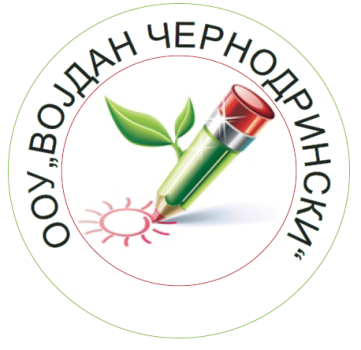 Август, 2021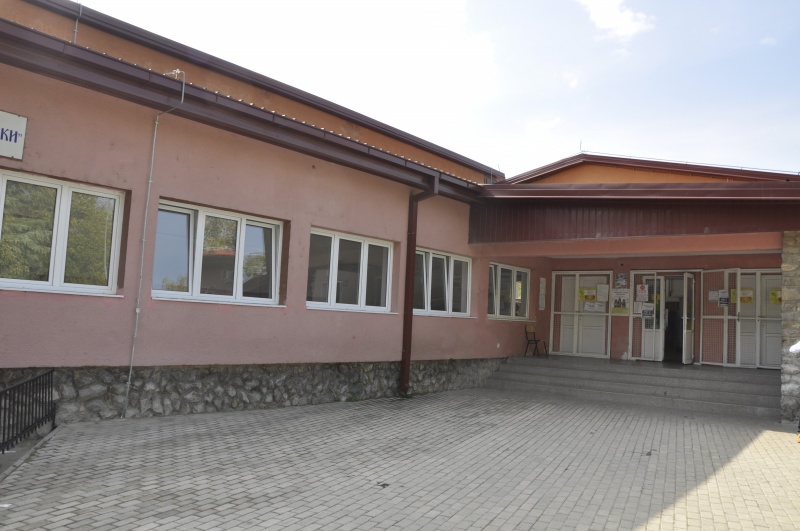  Годишниот извештај за работата на училиштето е показател на реализираните активности на сите учесници во наставно-образовниот процес во текот на целата учебна година, а врз основа на дадените планови и програми.Годишниот извештај има за цел да даде согледување за:Реализацијата на годишната програма за работа на училиштето, на наставните планови и програми во текот на учебната година;Реализацијата на основните цели, нивниот обем и начинот на извршување;Успехот, поведението и изостаноците на учениците во текот на годината;Конкретните состојби во училиштето и промените кои се направени.При изработка на годишниот извештај за работата на училиштето за учебната 2020/21 година како појдовна основа земени се:Годишната програма за работа на училиштето;Законот за основно образование;Планот и програмата за воспитно-образовна дејност;Нормативот за наставниот кадар и стручните соработници;Календарот за основните училишта;Просторните, материјално-технички услови;Статистичките извештаи од крајот на учебните години;Записниците од Стручните активи, Наставнички совет, Совет на родители, Училишен одбор, Училишна заедница итн.Услови во кои работи училиштетоУчилиштето е лоцирано на улица „ Дрезденска“ бр. 3 со опфат на ученици од населбите: Тафталиџе, Козле, Карпош и Капиштец. Во училиштето се опфатени ученици од прво до деветто одделение во 22 паралелки. Наставата се изведува на македонски јазик во 11 училници, 12 кабинети, фискултурна сала и библиотека.Општи податоци за основното училиште ООУ,,Војдан Чернодрински”- Скопје  има статус на јавна установа чија основна дејност е воспитание и образование на деца, ученици од  I - IX одделение.Училиштето е изградено во далечната 1955 год. и е најстаро училиште на територијата на општината Карпош. Во 1964 година заради потребите од проширување училиштето добива уште една зграда. Во времето кога е формирано го носи името „29 Ноември“ за да по осамостојувањето на Република Македонија  се преименува во основно училиште „Војдан Чернодрински“ - Скопје. Од пред четиринаесет учебни години училиштето добива статус на општинско основно училиште и е под ингеренции на општина Карпош.За  период 65 години постоење, исполнети со плодотворна работа, училиштето образувало и воспитувало голем број ученици кои живеат на територија на населбите Тафталиџе 1 и Козле.1.1.Табела со општи податоци1.2. Органи на управување, стручни органи и ученичко организирање во основното училиште2. Податоци за условите за работа на основното училиште2.1. Мапа на основното училиште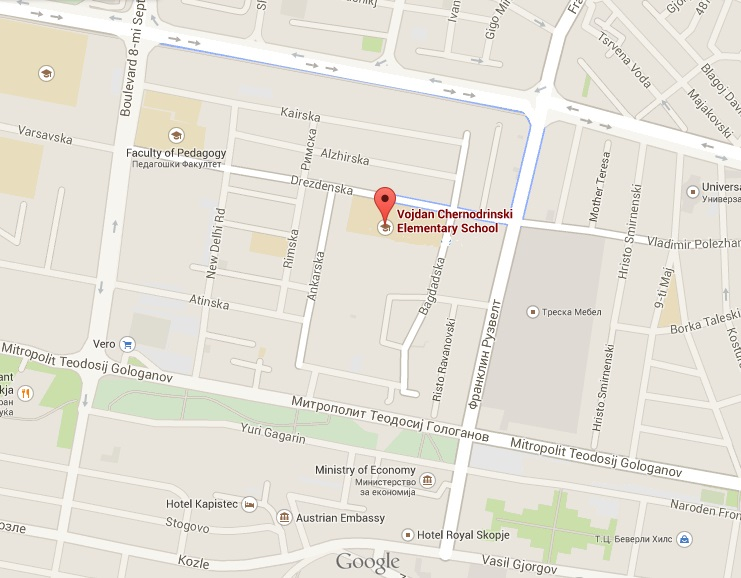 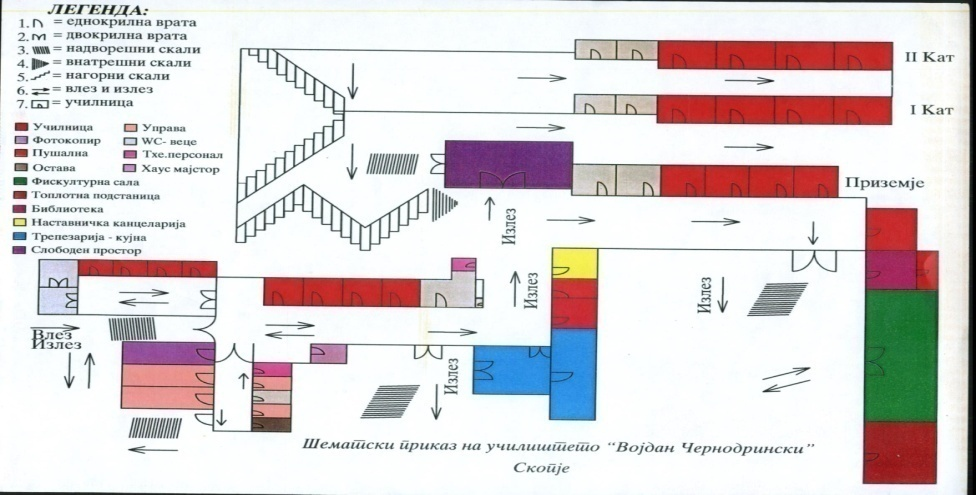 2.2. Податоци за училишниот простор2.3. Простор2.4. Опрема и наставни средства согласно „Нормативот и стандардите за простор, опрема и наставни средства“2.5.  Податоци за училишната библиотека 2.6.План за обновување  и адаптација во основното училиште во оваа учебна година3. Податоци за вработените и за учениците во основното училиште3.1. Податоци за вработените кои ја остваруваат воспитно-образовната работа3.2. Податоци за раководните лица3.3. Податоци за воспитувачите /3.4. Податоци за вработените административни службеници3.5. Податоци за вработените помошно-технички лица3.6. Податоци за ангажираните образовни медијаториВо нашето училиште нема ангажирани образовни медијатори.3.7. Вкупни податоци за наставен и ненаставен кадар3.8.Вкупни податоци за степенот на образование на вработените3.9. Вкупни податоци за старосната структура на вработените3.10.Податоци за учениците во основното училиштеЧленови на комисија за запишување на ученици:1.Татјана Неческа-педагог2. Александра Антевска-одделенски наставник3. Анета Ристовска-одделенски наставникПрограми и организација на работата во основното училиштеПодготвеност на училиштето за работа во текот на учебната годинаТехнички подготовки            За време на летниот распуст,  пред почетокот на учебната 2020/21 година, реализирани се следните активности: Направено е естетско и нагледно уредување на училниците, кабинетите и внатрешниот ентериер на училниците.           Училиштето во текот на летниот распуст ги превзеде и потребните хигиено-технички мерки за да биде подготвено за работа и тоа:- Направено е генерално чистење;дезинфекција- Извршено е чистење и косење на училишниот двор;- Чистење и средување на подрумските простории;- Направена е дератизација и дезинсекција.           Вo oваа учебна година се планирани нови активности финансирани со сопствени средства или спонзорства во рамки на програмата за Еко училишта во која е вклучено и нашето училиште. Тоа се активностите:Набавка на семенски материјали и грижа за еко градината2.  Набавка на цвеќиња, средување и грижа за флората во училишниот хол;      3.  Засадување на нови цвеќиња во дворот на училиштето;      4.  Уредување на училиштето;      5.  Во текот на двете полугодија направена е дополнителна дератизација и дезинсекција. Подготовки од воспитно-образовен карактер      За да започне учебната година непречено во однос на воспитно-образовниот процес беа извршени следните подготовки:Според упатствата на МОН, по предлог на Активите и одлука на Наставнички совет,  на огласната табла беа истакнати учебниците по сите предмети од сите одделенија кои ќе се користат оваа учебна година;Родителите беа известени за работата на училиштето со брошура;Родителите, учениците, наставниците беа запознаени со Кодексот на однесување на училиштето;Наставниците изготвија годишни програми по предметите кои ги предаваат и истите беа проверени од директорот и стручните соработници;Наставниците подготвија и планирања за дополнитена, додатна настава и слободни ученички активности;Стручните активи подготвија планови за нивната работа;   Беше изготвена Годишна програма за работа на училиштето која беше предложена од Училишниот одбор до Советот на Општината Карпош во законски предвидениот рок и истата беше усвоена, а потоа доставена до БРО и Просветниот инспекторат;Се формираа две први одделенија, Се изврши распределба на предметите, часовите, одделенските раководства и се изготви распоред на часовите;      Се подготви приредба за приемот на првачињата.Поделбата на класно раководство го одредува директорот,  а поделбата на часови на наставниот кадар се прави според потребата за исполнување на фондот за часови кои седмично треба да биде од 20 до 23 часови кои ги донесува наставничкиот совет.      Според член 53 од Законот за основно образование, Службен весник на РСМ, бр.161 од 5.08.2019 година училиштето организира изборна настава со предходна согласност од родител како и избор на сите предмети кои ученикот не ги изучувал предходните години.
Училиштето организира изборна настава за изборните предмети за кои се пријавени најмалку 15 ученици од исто одделение (од иста или од различни паралелки).Во зависност од интересите учениците изучуваат изборни предмети, со кои ги надградуваат, продлабочуваат и систематизираат знаењата од одредени подрачја. Постапката за изборот на изборните предмети во училиштето се изведува согласно процедурата за изборни предмети. Од анкетирањето на родителите изборна настава ќе се изведува по следните предмети во следните одделенија:Kласична култура на европската цивилизација - шесто одделение;Запознавање на религиите - шесто одделение;Вештини за живеење - седмо одделение;Техничко образование - осмо одделение;Програмирање – деветто одделение:Творештво-четврто одделениВоннаставни активностиВоннаставни активности (училиштни спортски клубови, секцииакции ,клубови)  Во текот на учебната година  во училиштето се организираа многу активности:Одбележан е 8-ми Септември – Денот на независноста на Македонија со предавање и пригодна приредба; Одбележан е светскиот ден на учителите 5 Октомври;Одбележана е детската недела на детето;Прием на првачињата во Детската организација по повод Детската недела со организирана приредба;Одбележан празникот 11 Октомври – Ден на востанието на македонскиот народ;Одбележан е 23 Октомври – Ден на Македонската револуционерна борба;Одржано е предавање пред учениците од трето одделение по повод 31 Октомври – Денот на штедењето од страна на  банка:Одбележан е 13-ти Ноември – Ден на ослободувањето на Скопје;Одбележан е 1-ви  Декември, Светски ден на борба против сидата со едукативно предавање;Предавање за „Насилство меѓу врсници“ – предавач (родител) проф. Киткањ Одбележан е 8 Декември – Св.Климент Охридски;Направени се  Новогодишна приредба (on line) и Новогодишен базар;(Новогодишна хуманитарна акција во рамки на МИО 24-25.12.2020 година со партнер училиште ОУ,,Мустафа Кемал Ататурк”Реализација на едукативно предавање  во организација на Министерство за здравство, Клиника за пластична хирургија на тема: „Петардите ги уништуваат празниците“ ;Еколошки активности – садење и пресадување на саксиско цвеќе и уредување на училишниот простор со саксиско цвеќе;Во текот на учебната година прочитани се реферати по повод сите значајни дати, како и теми од областа на воспитанието за време на одделенските часови;Одржано е предавање пред учениците од 1 – 4 одд. На тема: „Штедење (пари, вода, струја)“;Еколошка акција засадување на  листопадни дрва во училишен двор;Реализација на здравствено предавање преку брошура „Здрава храна“ ;Одржано е предавање од страна на Црвениот крст на тема: „Заштита и самозаштита во случај на катастрофа“;Еколошки активности – изработка на цртежи, сликовници, пишување на еколошки пораки, садење на цвеќиња во училишниот двор, чистење на училишниот двор и блиската околина;Еколошка акција засадување на  зимзелени дрва во училишен двор;Отворен ден за граѓанско образованиеО-отпад,селекција на отпадЗаштита од ковид 19 предавање и работилница Презентации за права,одговорности и личен развој – Ученички парламентПатуваме низ светот-Спорт за развој спорт за ситеМерење на внатрешно аерозагадувањеОдбележување на Денот на наставникотОдбележување на Денот на општинатаМеѓународен Ден на жената 8.3.2021Сите сме еднакви иако сме различни 19.03.2021Недела на екологија 22-26.03.2021Светски ден за заштеда на енергија 5.03.2021Светски ден за заштеда на водите 22.03.2021Недела за подигнување на свесноста за аутизам 29.03.2021-02.04.2021Подај рака -донирај за својот сосед,хуманитарна акција,општина Карпош 12-16.04.2021Одбележување на Денот на шегата со избор на успешна маска на ниво на паралелка,училиште и избор на успешни  литературни творби Светски ден на здравјето 7.04.2021Социјална одговорност – хигиена во училиштето и училишниот двор 19.04.2021 (презентација изработена од ученици од 9а одделение и презентирана пред сите ученици во училиштето).Одбележување на Денот на планетата Земја 22.04.2021Ден на книгата 23.04.2021Под мотото ,,Вакцините не зближуваат,,  се одбележува Светската недела на имунизација преку едукативни материјали 24-30.04.2021Презентација за внатрешно аерозагадување 28.04.2021Уредување на еко двор еко училница ,градина 1-10.05.2021 година МИО презентација 4.05.2021 Обичаите во пресрет на Велигденските празници со партнер училиште Кемал АтатуркОдбележување на 118 години од смртта на Гоце Делчев 4.5.2021 On line предавање за основните функции и задачи на Народната банка 06.05.2021 Светски ден за заштита на климата 15.05.2021Прашај го археологот“ -Меѓународниот ден на музеите 2021, чија овогодишна тема е „Иднината на музеите - закрепнување и реинтерпретација“. 18.05.2021Одбележување на денот на училиштето преку културни,спортски и други манифестации 21.05.2021Спортска манифестација од проект  Спорт за сите ,поддржан од општина Карпош-сектор за родова еднаквост 21.05.2021Светски ден против пушење 31.05.2021Светски ден за заштита на животната средина 5.06.2021Забелешка:Оваа учебна година секциите,клубовите траеа по 30 минути Вонучилишни активности  Екскурзии, излети и настава во природа Излетите, екскурзиите  и наставата во природа се организираат или за проширување и продлабочување на знаењата на учениците од одделни воспитно-образовни подрачја и наставни предмети (какви што се, на пример, оние што вклучуваат посети на локалитети и објекти од културно, историско и друго зна-чење), или за спортување, рекреација и дружење. Често може да вклучуваат и комбинација од наведените цели.Стручен тим за изработка на програмата за  организација и изведување на екскурзии,излети и други вонучилишни активности1.Катерина Ташкова – директор2.Лазе Смилески3.Зоран Петровски4.Тијана Бајрактарска5.Маја Лазаревска6.Павлинка Манолева Иванова7.Марина Јачоска8.Христина НанчоскаПоради пандемијата предвидените екскурзии ,излети и настава во природа не се реализираа. Натпревари за ученицитеУчество на ученички конкурси , натпревари и освоени награди Диплома за учество на Меѓународната детска ликовна колонија во комплексот на манастирот „Св. Пантелејмон” – Горно Нерези во организација на Oпштина Карпош Меѓународниот ликовен конкурс по повод одбележувањето на 13 Ноември – Денот на ослободувањето на град СкопјеНајдобар есеј при организација на Општина Гази Баба на тема ,,Есеј во есен”Литературен конкурс по повод празникот ,,Св.Климент Охридски’’ прво место Тео Радуловиќ ментор Жаклина ТрајкоскаЛиковен и литературен конкурс по повод Денот на општината 25-30.10.2020 годинаЛиковен , литературен конкурс и Дигитална содржина-Холокаустот низ призма на детските очи-10.02.-18.05.2021 годинаКонкурс за филм литература и дигитална илустрација-Гимназија Алгоритам 10.04.2021Меѓународен конкурс за епистоларен состав( Му пишувам писмо на член од семејството за моето искуство со ковид 19)-Сојуз за грижи и воспитување на децата на Македонија,АД Македонска Пошта и Агенција за пошти-10.04.2021 годинаМеѓународно  пробно тестирање ПИРЛС 02.03.2021 година -ученици од 4б одделениеЛитературен натпревар на тема ,,Какви ти се мислите,таков ти е животот” и ,,Мојот најдобар другар/ка” по повод празникот ,,Св. Кирил и Методиј” организиран од страна на ЈУ Градска библиотека Браќа Миладиновци-Скопје,библиотека ,,Другарче”-второ и трето место за ученици од 8 одделениеМеѓународно  тестирање ПИРЛС 20.05.2021 година -ученици од 4б одделение                                                                          Натпревари                                                                  IVа одд.Општински натпревар по математикаАндреј Трпезановски – 1 место                                                                   IVб одд.          Општински натпревар по математика Петар Дабески - 1 место
2. Надја Бежоска - 2 место
3. Алек Г. Дракулевски - 3 место
4. Михаил Влахов - 3 место
5. Максим Николоски - пофалница

Регионален натпревар по математика
1. Алек Г. Дракулевски - 1 место
2. Петар Дабески - 2 место
3. Надја Бежоска - 3 место           Учество на натпревари и освоени награди 5б оддОпштински математички натпревар1.Филип Јовановски  -1 место2.Ана Лазарова -  3 место3.Сара Начевска  -3 место4.Андреј Цубалевски – пофалницаРегионален математички натпревар1.Филип Јовановски  - 3 место2.Ана Лазарова – 3 местоJACAPAP Art Heals the Soul Drawing Contest 1.Александар Симоски -2  местоVв одд.Општински натпревар по англиски јазик           Калина Стојчевска – 1 местоМасимо Ерби – 1 местоРегионален натпревар по англиски јазикКалина Стојчевска – 1 местоМасимо Ерби – 2 местоДржавен  натпревар по англиски јазик     Калина Стојчевска            Масимо Ерби                                              VI б одд.                                                                     VI в одд.1.Изабела Пренковска учество на општински натпревар по математика2.Миро Кајевски Велевски општински математика III награда ,регионален математика II награда3. Тимотеј Стошевски учество на општински натпревар по математика4.Теодор Ивановски I награда на општинскиот натпревар по англиски јазик,I награда на регионален натпревар по англиски јазик                                              VIIа одд. 1.Марија Пенева Општински натпревар по математика2.Амелија Станчева Општиски и регионален (нема дата)математика3.Красна Каранфилова Општински- второ место,Регионален- второ место и Државен пофалница за учество                                                     VIIб одд.Одделенски раководител Јелена Зврцинова1.Марија БазеркоскаПрво место на Општински натпревар по англиски јазикВторо место на Регионален натпревар по англиски јазикПофалница за учество на Дрзавен натпревар по англиски јазикПофалници за учество на Конкурс по македонски јазик за најдобар есеј и конкурс за најдобар цртеж2.Матеј Димитрушев и Горазд Китановски Пофалница за учество на Меѓународен натпревар по англиски јазик од кој очекуваат резултати за еден месец од сега дали ќе учествуваат во финале                                              Ⅷа одд.1.Давид Давков-Општински натпревар по англиски јазик-(II-награда)-Регионален натпревар по англиски јазик-(I-награда)-Државен натпревар по англиски јазик-учество                                                      Ⅷб одд.1. Кристијан Ристовски Математикапрво-општински прво-регионален  ( чека резултати од државниот)2. Софија Бежоска Англиски прво-општински прво-регионален  државен-учествоГеографија –учество на општински  3. Нина Лазарова Математика - пофалница за општински и регионаленГеографија – учество на општински Техничко –второ место на регионален и чека да и кажат датум за државен.Резултати од регионален и државен натпревар во Народна техникаДржавенВеда Костова иновации 3тоРегионаленНина Лазарова 8б - астронаутика 2роМаја Јовановска -  астрономија 5тоМаша Ичев  - архитектектура  2роМартина Јордановска -  екологија 2роПетар Цонковски 9б - електроника 2роМарко Димиќ  -  комјутерска техника 2роМиа Геровска -  применета биологија 3тоВеда Костова - Иновации 2роАндреј Керметчиев - сообраќајно моделарство 2роМарко Дамјановиќ - фото техника 1во Унапредување на мултикултурализмот/интеркуртуларизмот и меѓуетничката  интеграцијаНаставниот план за основното образование ги содржи принципите на мултикултурализмот. Мултикултурализмот и добрите меѓуетнички односи се важни карактеристики на квалитетното образование. Мултикултурното образование може да му помогне на општеството да биде потолерантно, инклузивно и праведно кое препознава дека целото е богато со многу составни делови. Мултикултурното образование ги вклучува следниве пет димензии:  Интеграција на содржина, Процес на создавање знаење,  Намалување на предрасудите, Педагогија на праведности и Поттикнувачка училишна култура и структура.Во училиштето наставата се одвива на македонски јазик и најбројни се Македонците. Училиштето води политика на взаемно почитување и рамноправен третман на сите структури што учествуваат во училишниот живот. Сите ученици без разлика на способностите, полот, етничката и верската припадност се прифатени од возрасните и од другите ученици во училиштето. Тим за училишна итнеграција - Снежана Вачкова,  Марина Јачовска, Анета Јањевска,  Јелена Андреевска, Елизабета Милевска Бакија, Зорица Јаневска- психологСоработка со друго училиште со друг етнитет - Училиштето има партнер-училиште и  соработува со него, за да ги сузбие стереотипите и предрасудите. Примарна цел на партнерството е оспособување за соживот во мултикултурното општество, која се остварува преку активности  низ кои учениците  се ангажираат во  размена на култури, традиции, заедничко промовирање на културното наследство меѓу двете училишта преку посети на културни и образовни манифестации, празници, изложби, разни еколошки акции и др. Во училиштето  се реализираа разни видови тематски приредби, претстави, маскенбали и забави преку кои учениците  осознаваат нови обичаи и култури за свои соученици од различни етнички заедници. Ученици од сите етнички групи и различна полова припадност се  вклучени во разни спортски натпревари организирани во самото училиште како и во другите училишта на ниво на општината и во градот Скопје. Меѓу нив можеме да ги споменеме натпреварите во лигата за фудбал и кошарка, турнирите во ракомет и одбојка, есенски крос, возење ролерки и велосипеди и останати спортски настани.Дел од активностите на проектот се реализираат во рамките на работата на Училишната заедница на училиштето и нејзините тела.Проекти што се реализираат во основното училиште Вклученост во проектиУчилиштето учествува во реализација на повеќе проекти кои се имплементирани во секојдневниот воспитно-образовен процес.   Поддршка на учениците ПОСТИГАЊА  НА УЧЕНИЦИТЕУспехот и поведението на учениците се предмет на постојана опсервација на училиштето. Во продолжение презентирани се податоците за учебната 2020/2021 год. и компарација со изминатите учебни години.Извештај за постигнатиот среден успех во учебната 2020/21 година по одделенијаСпоредбен извештај за средниот успех што го пoстигнале одделенијата во   учебната 2017/18 година  учебната 2018/19 година, 2019/20  и учебната2020/21 година .Врз основа на изнесените податоци за средниот успех на учениците( кои нумерички се оценуваат) во текот на оваа учебна 2020/21година, можеме да констатираме дека најдобар среден успех постигнуваат ученицитеод IV одд чиј просек по одделение изнесува (5,00).. Во предметна настава односно од VI  дo IX одделение, најдобар успех постигнале учениците од Viб VIIa,IX a со среденуспех 4,97, додека најдолу на ранг-листата за постигнат успех се наоѓа VIIIб одд. сосреденуспех4,78.Извештај за средниот  успех на учениците од  IV до IX одд. по предметиВо оваа табела ни се претставени успехот на учениците по предмети во период од повеќе години. Евидентно е дека учениците во претходната учебна година постигнале најдобар успех по сите предмети.Табела на компарација на средниот успех на учениците на крајот на првото полугодие и крајот учебната  2020/21година. Според новиот Закон за основно  образование учениците од IV,V,VI одделение на полугодие се оценуваат описно . Затоа компарација меѓу полугодишните и крајните оцени ќе има само за VII,VIII иIX одд.Од Табела може да се забележи дека средниот успех на полугодие на VIIодд. изнесува 4,76.Подобар просек има VIIб одд. кој изнесува 4,78, додека средниот успех на VIIа одд е 4,75.Најдобар среден успех и во двете одделенија постигнат е по предметите:Етика, Вештини за живеење, а најслаб успех е постигнат по предметот германски јазик  3,89. Најголема разлика во средниот успех, меѓу двете одделенија, се забележува кај предметот географија(VIIa -4,48,, aво VIIб – 4,64)и  по предметот Информатика VIIa -4,68,, aво VIIб – 44,85.На крајот на учебната година  успехот на учениците изразен во крајни оценки кај сите предмети е многу зголемен.Средниот годишен успех на седмо одделение изнесува 4,96, кој е за 0,20 поголем отколку средниот успех пстигнат на  полугодие.Подобар успех постигнале учениците од VIIа одделние.На крајот на учебната година најслаб успех на ниво на седмо одделение е постигнат по предметот германски јазик 4,84 .Од Табела може да се забележи дека средниот успех, на крајот на првото полугодие во VIIIодд. изнесува 4,55.Подобар просек има VIIIа одд. кој изнесува 4,68, додека средниот успех на VIIIб одд е 4,42.Најдобар среден успех и во двете одделенија постигнат е по предметот физичко и здравствено образование , а најслаб успех е постигнат по предметот  германски  јазик 3,86. На крајот на годината средниот успех во VIIIа изнесува 4,94, а додека на VIIIб одд. изнесува 4,78. На ниво на одделение најдобар успех е постигнат по предметите ликовно, физичко и граѓанско образование(5,00). Најслаб успех имаат постигнато по предметот германски кој изнеува 4,53. Разликата во успехот од полугодие и крајот на учебната година по овој предмет изнесува 0,67. На крајот на годината средниот успех во осмо одделение изнесува 4,86, штое за 0,33 подобар од полугодишниот.Од табела. може да се забележи дека средниот успех на полугодие на IXодд. изнесува 4,68, додека на крајот на годината изнесува 4,93.Подобар просек на полугодие има IXа  одд. кој изнесува 4,74, средниот успех на IXб  одд е 4,62,.На крајот на годината и во двете одделнија се подобрува просекот . Во IXа  изнесува 4,97, додека во IXб  4,89.На полугодие подобар среден успех во IXа  одд. постигнат е по изборните предмети , Физичко, Иновации и македонски , математика. На крајот на годината просек од 5,00 учениците од деветто одделение постигнале по предметите македонски јазик, физичко, ликовно и програмирање.До полугодие IXа во однос на IXб имале постигнато подобар среден успех по сите предмети. Истиот тренд го задржааа и на крајот на учебната година освен по предметот музичко образование каде IXб има за 0,02 подобар просек од  IXа  одд  Најслаб успех  во IX одд на полугодие постигнат е по предметот  германски  јазик 3,78.на крајот на годината успехот по германски јазик  се зголемува на 4,17. Најдобар и најслаб полугодишен  и годишен среден успех по паралелки и предмети  во  предметна настава за 2020/21 година			Според табелата на полугодие најдобар успех по повеќе предмети постигнало IX a одд.На крајот на годината најдобар успех по повеќе предмети постигнале  IX a и  VIIа одд.Најслаб успех по предмети  на полугодие и на крајот на учебната година постигнало VIIIб одд.Табела  на постигнат  успех по одделенија во предметна настава Според табелата може да се забележи подобрување на успехот во одделенијата во второто во однос на првото полугодие. Најслаб успех и на полугодие има VIII-б одделение каде просекот за полугодие бил 4,42, а на крајот на годината истото одделение има најслаб просек 4,78. На полугодие според просекот најдобар успех постигнало VIIб додека на крајот на годината со подобар просек имаат Ixа, VIIа и VIIа одд. Сите одделенија според просекот покажуваат одличен успех.Ранг листа  на постигнат успех по  предмети во предметна наставаВрз основа наТабелата можеме да заклучиме дека во оваа учебна година учениците постигнале најдобар среден успех по сите предмети.На полугодие 5,00 учениците имаат постигнато по прдметите Физичко, Етика, Вештини за живеење, Програмирање. Учениците во првото полугодие најслаб успех постигнале по предметот гремански јазик  кој изнесуваше 3,84.По истиот предмет на крајот на годината иако подобрен учениците повторно постигнаа најслаб успех кој изнесува 4,75. На крајот на годината учениците 5,00 просек постигнаа по предметите: Ликовно, Физичко, Вештини за живеење, Запознавање на религиите, Класична култура на европски цивилизации, Програмирање, Етика.Споредба на полугодишен и годишен успех по национален состав од IV-IX одд. во 2020/21  годинаВо табела  прикажан е  постигнатиот успех  на учениците според националност. Нашето училиште е хомогено во однос националност на учениците. Вкупно 2 ученика  од кои 3 девојчиња се со друга националност. Според националност на полугодие 80,35 од  учениците од кои  македонска националност поминале со одличен успех, и двајац од друга националност, додека многу добри поминале 16,18 македонци и 0,58 девојче од албанска националност.Со добар успех поминале5 ученика од македонска националност, односно  2,89% . на крајот на годината кога бројчано се оценети и учениците од IV-IX одд. уеници со македонска националност со одличен успех поминале 96,91%, Албанци со 0,28, Срби со 0,28 и други исто со 0,28% од вкупниот број ученици.Со многу добар успех завршиле 1,96% македонци, а со добар успех 0,28 МакедонциСпоредба на  успехот на учениците по национален состав од IV-IX одд. за учебната 2018/19 , 2019/20 и 2020/21 годинаОд табелата може да се констатира дека  учебна 2019-20 година со одличен успех завршиле повеќе  за2,45% од учениците,додека многу добри во 2018-19 год. имало повеќе за разлика од учебна 2019-20 год. Разликата е 2,45. Оваа учебна година 96,91 македонски ученици се одлични, а сите останати ученици со друга националност 0,78 поминале со одличен успех.Споредба на полугодишен и годишен  успех според полот на учениците за учебна 2020/21 годинаНа полугодие описно беа оценети   375 ученика од кои момчиња  201 и  девојчиња   174. На крајот на учебната година187 описно се оценети од кои 108 момчиња и  79 девојчиња.Од бројчано оценетите на полугодие и на крајот на годината подобар успех постигнале девојчињатаво однос на момчињата. Компаративна анализа на успехот во изминатите пет учебни годиниПроследено по години се забележува континуитет во постигнат успех по генерации следени од четврто одделение до деветто одделение.Сите генерации следени од 2014/15 година немаат некаков пад на успехот низ годините. Табеларен приказ за успех според пол за последните осум годиниОд горната табела може да се констатира дека оваа учебна година учениците кои се бројчано оценети постигнале голем успех. Најголемиот дел се одлични, а само седум завршиле со многу добар успех и еден со добар успех. Успехот по години се подобрува секоја година. Во рамки на овие осум години може да се забележи дека девојчињата постигнуваат подобар успех од момчињата. Поголемиот дел од нив завршуваат со одличен успех, додека ученици кои годината ја завршиле со многу добар или добар успех се повеќето момчиња.Табеларен приказ за направени изостаноци за последните пет годиниОваа учебна година поголемиот број ученици беа вклучени со настав од далечина. Може да се констатира дека оваа учебна година имаше многу малку изостаноци, од кои само седум беа неоправдани.Изостаноците на учениците по паралелки на  крајот на учебната 2020/21год.Од горната табела може да се констатира дека најголем број на изостаноци се направениод прво до трето одделение вкупно 1947.што во споредба со претходната година кој изнесуваше 8200 покажува  намален бројот на изостаноци. Учениците од IV–IX кои наставата ја следеа во континуитет од далечина направиле само 1672 изостанокаВо предметна настава најголем број на изостаноци има VIIIа- 272  изостанока.  Од VI-  IX одд.учениците направиле1307 изостаноци од кои 11 се неоправдани.  Оценување  Следење, вреднување и унапредување на образовната и воспитна работа          Училиштето во рамките на својата воспитно-образовна дејност организираше систематско следење и вреднување на резултатите што ги постигаа учениците и наставниците во работата.       Секој наставник во рамките на својот предмет и одделение оваа задача ја реализираше преку писмено и усно вреднување на постигањата на учениците. Одделенските раководители постојано ја следеа работата на своето одделение. При крајот на тримесечието преку страната на БРО беа симнати евидентните  листови во кои се евидентираше успехот, поведението и активностите на учениците.    Директорот и стручните соработници континуирано ја следеа работата на наставниците преку проверка на дневните подготовки, посетите на час и одделенските книги.Тие учествуваа на Одделенските и Наставничките совети каде покрај другото се следеше и анализираше успехот.  Направена е евалуација на успехот на учениците за последните три години.Систематски се дополнуваат  досиејата на наставниците според барањата од новиот Закон за основно образование. Стручни активи на наставниците Стручните активи на наставниците ги сочинуваат наставници кои предаваат ист предмет или подрачје.Во основното училиште може да се формираат и стручни активи на наставници за меѓусебна поддршка и соработка, споделување на знаењата и педагошките практики и преземање на иницијативи за подобрување на квалитетот на воспитно образовната работа на училиштето.Стручните активи на училиштето ги усогласуваат критериумите за планирање на наставата и за оценување на постигањата на учениците, даваат предлози на наставничките совети на училиштето за подобрување на воспитно-образовната работа, одлучуваат за употреба на учебниците во основното училиште, расправаат за забелешките на родителите односно старателите, учениците, разменуваат стручни искуства со цел стручно усовршување и вршат други стручни работи определени со годишната програма за работа на училиштето.Реализација на програмите на активите        Во текот на учебната година  Активот на  одделенска настава одржа состаноци (од предвидените) со реализацијата на отворени часови додека Активот на природната  група предмети  и Активот на општествено -хуманитарната група предмети еднаш во месецот одржуваа состаноци на кои се држеа предавања од стручен аспект, се држеа отворени часови и се разгледуваа одредени тековни прашања, што се јавуваа како потешкотии во реализирање на одредена тема, се вршеше споредување на меѓусебните програми и слично според предвидената динамика планирана во годишната програма.Стручен актив – одделенска настава                                                                                                                          Одговорен наставник:Тијана БајрактарскаГОДИШЕН ИЗВЕШТАЈ  на стручниот актив на одделенска наставаСогласно годишната програма на стручниот актив на одделенска настава,     целите и задачите од годишната програма, активностите и темите што беа опфатени и планирани  за учебната 2020/2021 година се реализирани и проширени со нови актуелни и тековни активности, со цел за современа и квалитетна настава.Во текот на учебната 2020/2021 година  планираните активности на одделенските наставници се одржани преку отворени часови на Националната платформа              за учење од далечина.Одделенските наставници,                                                                                                - Анета Ристовска  (Математика Содржина- Броење нанапред и наназад- ИКТ)- Елизабета Милева Бакија (Македонски јазик, Содржина-Песна „Заплакало е   Мариово за Ѓорѓи Сугаре“)                                                                                                                                                                                                                                                                          - Елена Смугревска  (Природни науки,  Содржина- Делови на растение),- Јасмина Бошевска-Миновска (Математика, Содржина: Споредува трицифрени  броеви и наоѓа број меѓу нив)- Катерина Костовска ( Македонски јазик, Содржина: Ракописни букви К и Ќ)- Љубица Печевска (Македонски јазик, Содржина: Текст „Другарки“)- Надица Митевска (Општество, Содржина: Сообраќајни знаци)- Јелена Андреевска (Македонски јазик, Содржина: Текст„Децата и сонцето“) преку Националната платформа за учење од далечина редовно одржаа часови со употреба на наставни методи и техники и примена на ИКТ пред колегите од активот на одделенска настава, директорот на училиштето и педагошко – психолошка служба  за реализација на програмата за професионално усовршување.    Дата:                                                                             Одговорен наставник09.06.2021                                                                          Тијана БајрактарскаСтручен актив – општествена група предметиОдговорен наставник:   Жаклина ТрајкоскаИзвештај на Стручниот актив на општествена група за крајот на учебната 2020-2021 годинаПрограмата по која работеше Стручниот актив на општествената група,како и темите кои беа предвидени за отворените часови,во целост беа реализирани.Во текот на второто полугодие како што и предвидуваше планот на Активот се реализираа следниве отворени часови и тоа:1 Јадранка Симиткова јануари со тема „Анимиран филм“2 Марио Лазаров февруари со тема „Усвојување на карактеристики на инструментите со едноделна пластика со Рапсодија во сино“3 Снежана Вачкова март со тема „Тумба Маџари“4 Павлинка Манолева април со тема „Обработка на текст со техника слушање со разбирање“5 Жаклина Трајкоска мај со тема „Медиотека“6 Зоран Петровски јуни со тема  „Колут напред,колут назад развивање на психомоторна стабилност“.Сите предвидени активности оваа учебна година се одвиваа on line и истите успешно се реализираа во целост.                                                                         Одговорен наставник на Активот                                                                                    Жаклина ТрајкоскаГОДИШЕН ИЗВЕШТАЈ ОД РАБОТАТА НА СТРУЧНИОТ АКТИВ ПО ПРИРОДНИ НАУКИ ВО УЧЕБНАТА 2020/2021 ГОДИНАСтручниот актив по природни науки успешно работеше во текот на учебната 2020/2021 година со цел да се оствари активна соработка и размена на искуства помеѓу наставниците од оваа група. На состаноците освен наставниците- членови на стручниот актив по природни науки присуствуваа и стручната служба на училиштето.  Активностите се изведуваа на отворени ( on line ) часови, предавања за стручно усовршување на наставниците, презентации и сл. Планираните активности кои што се приложени во годишната програма на стручниот актив во учебната 2020/2021 година се во целост реализирани и тоа во прво полугодие : Лазе Смилески во октомври со наставна содржина ,, Технички цртеж на едноставни предмети”Љиљана Ристоска во ноември со наставна содржина ,, Собирање и одземање алгебарски дропки”Јадранка Крстевска во декември со наставна содржина ,, Проста супстанца или соединение”како и во второто полугодие :Росе Донева Ристујчин во февруари со наставна содржина ,, Собирање и одземање дропки”Јадранка Крстевска во март со наставна содржина ,, Класифицирање на ‘рбетници”Љупка М. Живковиќ во април со наставна содржина ,, Франција”Даниела Стоименова во мај со наставна содржина ,, Звучните бранови пренесуваат енергија”Одговорен наставникЉиљана Ристоска                                                                            Одделенски советСоветот на одделенските наставници го сочинуваат одделенските наставници, предметните наставници кои се вклучуваат во реализацијата на наставата од прво до петто одделение и стручните соработници на училиштето. Советот на одделенските наставници ги разгледува: годишната програма за работа и планирањето на наставата, прашања поврзани со воспитно-образовната работа во одделенија, учествува во подготвка на програма за работа со талентирани и надарени ученици, односно за учениците кои потешко напредуваат, предлага и одлучува за воспитните мерки и врши други работи утврдени во статутот на училиштето. Советот на предметните наставници го сочинуваат предметните наставници што ја изведуваат наставата од шесто до деветто одделение и стручните соработници на училиштето. Советот на предметните наставници ги разгледува годишната програма за работа и планирањето на наставата, воспитно-образовните проблеми по одделенија, учествува во подготвка на програма за работа со талентирани и надарени ученици, односно со оние кои потешко напредуваат, одлучува за воспитните мерки и врши други работи утврдени во статутот на училиштето. Одделенскиот совет се состануваше по секој класификационен период  и за тоа се водат записници во одделенската книга. Содржини кои беа разгледувани на одделенски совет:Реализација на наставниот план и програма;дополнителна ,додатна,настава,воннаставни активностиРазгледување на успехот, поведението и редовноста на учениците;Пофалби и награди;Изрекување на педагошки мерки;Реализација на проекти;Планирање и реализирање на родителски средби на ниво на училиште.Наставнички советНаставничкиот совет на основното училиште го сочинуваат одделенските и предметните наставници и стручните соработници на училиштето. Наставничкиот совет го свикува и со него претседава директорот. Наставничкиот совет на основното училиште: 
- дава мислења по предлогот на Развојна програма и на годишната програма за работа и го следи нејзиното извршување, 
- предлага членови за училишен инклузивен тим и други тимови во училиштето, 
- го разгледува и утврдува успехот на учениците и работата на други стручни органи, 
- им одобрува на учениците побрзо напредување во основното училиште, 
- го разгледува остварувањето на наставниот план и програмите и презема мерки за нивно извршување, 
- дава мислење за распределба на часовите меѓу наставниците, 
- донесува одлуки по приговори на учениците за утврдени оценки, 
- го разгледува извештајот од реализација на годишната програма за работа, од самоевалуација, од извршената интегрална евалуација и предлага соодветни мерки, 
- расправа и одлучува за стручни прашања поврзани со воспитно-образовната работа, 
- дава мислење за годишниот финансиски план на училиштето, 
- избира претставници во училишниот одбор, 
- дава мислење за планирањето, реализацијата и вреднувањето на постигањата во наставата и учењето, 
- го разгледува годишниот извештај за работа на наставниците и стручните соработници и предлага соодветни мерки, 
- учествува во оценувањето на исполнетоста на стандардите за наставниците и стручните соработници за напредување во звањата ментор и советник, 
- одлучува за воспитни мерки и 
- врши и други работи утврдени во статутот на училиштето.Носители на реализацијата на содржините на програмата на Наставничкиот совет  беа директорот, стручните соработници и наставницитеНа овие состаноци се разгледуваа следните содржини:Анализа и проценка на воспитно-образовната работа;Разгледување на успехот на полугодие и споредба со тримесечјето;Пофалби и награди на ученици;Изрекување казни на некои ученици;Распределба на предмети, одделенија, одделенски раководства, одделенија и часови;Формирање на комисии;Давање мислење за полагање приправнички испит за наставници приправници;Укажувања од МОН, БРО и Општината Карпош;Разгледување на актуелни прашања; Планирања и реализација на наставните програми;Подобрување на условите за работа;Други тековни и организациони прашања. Грижа за здравјетоГрижа за здравјето на учениците            Како и секоја и оваа учебна година Школскиот диспанзер вршеше здравствени едукативни предавања и редовни систематски прегледи и вакцинации:За учениците кои посетуваат продолжен престој организиран е појадок, ужина и ручек, а за останатите ученици    ужина која се набавува од Ванила фуд,со исклучок во првото  полугодие во услови на пандемија кога учениците од прво до трето одделение добиваат само ужинка.Спроведени зе предавања и проекти за здрава храна.Организиран е систематски и санитарен преглед на наставниците.Постојано се врши санитарна инспекција во училиштето на санитарните чворови, кујната и се земаат примероци  од храна.Континуирано се соработуваше со стручниот тим при Центарот за ментално здравје со цел да им се помогне на   учениците што имаат проблеми во психофизичкиот развој. Професионален и кариерен развој на воспитно-образовниот кадар СЕМИНАРИ, ОБУКИСоработка на основното училиште со родителите/старателите За организирано остварување на интересите на учениците во основното училиште од родителите, односно старателите на учениците се формира совет на родители на училиштето.Во советот на родители има по еден претставник од секоја паралелка којшто го избираат родителите односно старателите, на родителскиот состанок на паралелката. Првото свикување на советот на родители го врши директорот на училиштето. Советот на родители: 
- дава мислење за предлогот на програмата за развој на основното училиште и за годишната програма за работа, 
- расправа за извештајот за работата на училиштето, 
- дава мислење и предлага мерки за подобрување на наставата и воннаставните активности, 
- разгледува жалби на родителите односно старателите во врска со воспитно-образовната работа, 
- учествува во самоевалуација на работата и постигањата на училиштето, 
- иницира и спроведува активности за подобрување на квалитетот на училиштето, 
- учествува во оценувањето на исполнетоста на стандардите за наставниците и стручните соработници за напредување во звањата ментор и советник, 
- избира претставници во училишниот одбор на основното училиште и 
- врши други работи утврдени со статутот на училиштето.Соработка со родителите  Соработката на училиштето со родителите се реализираше преку индивидуални средби на релација:-  Одделенски раководител - родител;-  Предметен наставник - родител;-  Стручна служба - родител;-  Директор - родител;-  Директор – наставник - родител.           На огласната табла на училиштето е истакнат списокот на приемен ден на секој наставник,  денови во кои се изведува додатна и дополнителна настава по одделни предмети, учебници по кои се учи,  Кодексот на училиштето,  распоредот на ѕвонење и информации од интерес на родителите.           Пред секоја училница има огласна табла на која се огласуваат информации од интерес на паралелката.           Направено е родителско катче во холот на училиштето каде во  рамките на проектот „Интернет на улица“ сите активности кои ги спроведуваат наставниците и учениците се презентирани. Исто така во негови рамки е поставена кутија за пофалби и сугестии од страна на родителите.           Родителски средби за првачињата беа организирани во текот на првата седмица од нивното поаѓање на училиште. Во секое одделение одржани се по шест родителски средби, а по потреба во некои одделенија и повеќе.           Родителите се активни во сите сегменти на работата на училиштето. Тие се вклучени во работата на Советот на родители и Училишниот одбор. Покрај тоа активно се вклучени  во реализација на проекти ( „Ненасилство во училиштето“, „ Меѓуетничка интеграција во образованието“,  „Здрава храна“ и др.). Дел од родителите спроведуваат и предавања со наставниците и учениците. Комуникација со јавноста и промоција на основното училиштеСоработка со други институцииСЛЕДЕЊЕ НА ВОСПИТНО-ОБРАЗОВНИОТ ПРОЦЕС       Во текот на учебната година извршена е еваулација на воспитно-образовната работа на училиштето преку далечинско следење :Посета на наставни часови со цел анализа на целите на часот, активноста на наставникот, учениците, користење на нагледни средства;Анализа на тематски и дневни подготовки;Увид во стручните активи преку посета на стручни состаноци;Увид во педагошка документација и евиденција преку преглед на дневници и Главни книги;.Меѓусебно следење на наставниците на часовите по додатна, дополнителна настава и слободните ученички активности;Направено е истражување за насилството врсничко и семејно. Направена е квартална анализа за реализираноста на програмата,успехот и поведението кај учениците;Редовни и вонредни инспекциски надзори. КОНСТАТАЦИЈА ЗА РАБОТАТА НА УЧИЛИШТЕТО ВО ТЕКОТ НА  УЧЕБНАТА 2020/2021 ГОДИНА             Учебната 2020/21 год.година започна на 1.10.2020 год.БРО изготви скратена програма по која се работеше оваа учебна година      Во Годишниот  извештај за работа на ООУ „Војдан Чернодрински “ –Карпош,  Скопје за учебната 2020/2021 година според изнесените податоци констатирани се следните постигнувања:Во оваа учебна година во време на пандемија наставата се одвиваше во посебно организирани услови.Изготвени беа многу правилници и протоколи по кои наставата се одвиваше непречено. Наставата  од I-III одд.се одвиваше и во училница и од далечина.и покрај сите предизвици можеме да констатирамеГодишната програма за работана училиштето е целосно реализирана;Условите во кои работи училиштето се оптимални;Наставата делумно се осовремени, односно се подобрија условите за работа, беа набавени материјално-технички средства;За потребите на наставата од далечина беа набавени лаптопи .За вреднување и ревизија на квалитетот на наставата постојано се вршеше нејзино мониторирање, преку посета на часови и увидво годишните, тематските и дневните планирања на наставниците;Се подигнуваше нивото назнаења на наставниците преку нивно професионално усовршување;Перманентно се трудевме да посетиме, следиме семинари и да ги реализираме дел од проекти;Учениците во учебната година покажаа многу висок успех.ПРЕДЛОГ МЕРКИ ЗА ПОДОБРУВАЊЕ НА УСПЕХОТРеализирање на поголем број креативни работилнициИмплементација на нови проекти;Реализирање на креативни часови за додатна  настава и  со цел вклучување на што поголем број ученици; Организирање на креативни клубови, секции, како и градење на систем за нивно презентирање, со што ќе се развие интересот кај учениците за нивно учество во  истите.Организирање на работилници од страна на подобрите ученици за помош на послабите;Да се изгради систем за мотивирање на учениците за учество на натпревари и конкурсиНабавка на стручна литература за наставниците;Набавка на нови дидактички материјали и нагледни средства за учениците, лектирни изданија Поквалитетна комуникација со родителите од страна на училиштето;Организирање на активности за заедничко учество на наставниците, родителите и учениците;Примена на поголем број на работилници од програмата Животни вештини со цел решавање на постоечките проблеми;Организирање на обуки за наставниците за креативни форми,методи и техники и реализирање на on- line настава;Поинтензивна соработка со стручни институции и локална самоуправа;Поттикнување на наставниците за користење разновидни форми и методи кои ќе побудат поголем интерес и активност од страна на учениците.Поголемо вклучување на родителите- членови  на Советот на родители  и Училишниот одбор во воспит.-образ. работа на училиштето ПРИОРИТЕТИ ЗА ДЕЛУВАЊЕ ВО НАРЕДНАТА УЧЕБНА ГОДИНА          Врз основа на целокупната воспитно-образовна работа на училиштето, ги предлагаме следните приоритети:Заедничка соработка и комуникација на училиштето со родителите и заедницата со цел доведување на позитивни резултати во интерес на учениците;Создавање на стимулативна  училишна клима;Набавка во рамките на можностите на училиштето на комјутерска опрема ,нагледен и дидактички материјал, литература за деца и стручна литература.;Поттикнување, развивање и негување на креативното и критичкото мислење  кај учениците;Зголемување на интеракцијата меѓу наставник-ученик и ученик-ученик;Негување и развивање на самодоверба кај ученикот како позитивна мотивација за постигнување подобри резултати;Перманентно стручно усовршување на наставниот кадар низ обуки од екстерен и интерен карактер;Поголема отвореност на училиштето кон современите текови во образованието и кон потребите на ученикот;Поголема ангажираност на наставниот кадар во примена на активни методи и форми на работа.Училиштето да  изгради доволно стратегии вклучително и WEB страната на училиштето за транспарентно сите родители да бидат запознати   со програмите и активностите што се реализираат во текот на учебната година.Забелешка: Дел од овие предлог мерки и приоритети за следната учебна година се базираат врз основа на приоритетите од Самоевалуацијата на училиштето.  Август,2021 год.                                                                                                           Претседател на Училишен одбор                                Зоран Киткањ                                                                               ДиректорМ-р Катерина ТашковаИме на училиштетоООУ „Војдан Чернодрински’’- СкопјеАдреса, општина, место Ул.„Дрезденска“ 3 Карпош, СкопјеТелефон02-3066-610Фах02-3061-922Веб страницаООУ,, Војдан Чернодрински’’Е-маилvojdancernodrinski@yahoo.comОсновано од25.07.1955Верификација - број на актот 11-587/86Година на изградба1955Јазик на кој се изведува наставатаМакедонскиГодина на изградба1955-1964Тип на градбаТврдаВнатрешна површена на училиштето (m2)P=6971m2Училишен двор (m2)P=3578m2Површина на спортски терени и игралиштаСала P=500 m2;  Фудбалско игралиште P=700 m2; Кошаркарско игралиште P=300 m2.Начин на загревање на училиштетоЦентрално парно греењеУчилиштето работи во смениДа Број на паралелки22Број на комбинирани паралелки/Јазик/јазици на кој/кои се реализира наставата во училиштетоМакедонски јазикВо основното училиште има паралелки за ученици со посебни образовни потреби/Во основното училиште има паралелки од музичко училиште/Во основното училиште има ресурсен центар/Членови на училишен одбор (име и презиме)1.Од редот на стручните соработници и наставници - Зорица Јаневска, Росе Донева Ристујчин и Александра Антевска (членови)2. Членови од локалната самоуправа Лефка Пејоска.3. Членови од советот на родители Зоран Киткањ, Тамара Зечевиќ, Софија  Цветановска.Членови на совет на родители (име и презиме)Советот на родители се конституира на првата седница во месец септември. Претседател на советот е Лидија Величковска.Стручни активи( видови)Стручен актив по општествени науки, стручен актив по природни науки и одделенски стручен актив. Одделенски совети (број на наставници)Одделенска настава - 20; предметна настава – 17; + 4 наставника што дополнуваат од други училиштаЧленови на училишен инклузивен тим(име и презиме)Катерина Ташкова, Зорица Јаневска, Татјана Неческа, Стефанија Георгиевска, Билјана Алексоска, Надица Митевска, Зоран Петровски, Дијана Станчева, Ребека Јанкоска РистескиЗаедница на паралелката(број на ученици)5Членови на ученички парламент (број на ученици,име и презиме на претседателот на ученичкиот парламент)22, Фросина ПејоскаУченички правобранителВеда КостоваВкупен број на училишни згради1Број на подрачни училишта0Бруто површинаP =11239 m2 Нето површинаP= 7162 m2Број на спортски терени2Број на катови3Број на училници23Број на помошни простории9Училишна библиотека,медијатека1Начин на загревање на училиштетоЦентрално парно греењеПросторијаВкупен бројПовршинаСостојба (се оценува од 1 до 5, согласно Нормативот од 2019 година)Забелешка (се наведува потребата од дополнителни простории, реконструкции и сл.)Училници1148m241Кабинети1248m24/Библиотека112m24/Медијатека////Читална////Спортска сала1500m25/Канцеларии519m25/Училишен двор13578m25Заеднички простор за прослави////Кујна 130m25/Трпезарија134m25/ДругоПомошни простории916m24/Наставен предмет(одделенска и предметна настава)Постоечка опрема и наставни средстваПотребна опрема и наставни средстваПредмети по наставен план и програмаГрафоскоп                                               1Смарт-табла, Лектирни изданија од 6 до 9 одделение, Лап-топ, Правопис на македонскиот јазик-најново издание,  Лексикони од областа на јазикот и литературата Смарт интерактивна табла , Звучници за компјутер 50Wats-  1 пар ,  Палки за тапани А5 –  10 параМал CD – Player за слушање на цедиња на кои се снимени наставните единици кои се обработуваатЛЦД – проектор, проектор, прирачници, лексикони, образовни филмови,  постер со дропки ( еквивалентни), шестар, различни видови на линијари, постер со примери за плоштина и обиколка,  разни видови ваги, мензури,Постер со човечки скелет, човечки скелет,постер со скелети од животни ( водни, сувоземни), постери со видови живеалишта, постери со слики – магнети, модел отворено и затворено струјно коло, модел на електрична струја, постер со видови звуци, научни филмови од различни области,   Документарни филмови за природните богатства на Македонија, за живиот свет во Македонија, ЦД со одбрани детски песни, ЦД со различни видови музика ( сериозна, народна, забавна) според наставните содржини, музички инструменти прилагодени за ученици, постери со музички инструменти, табла со петтолиние,  топки, обрачи, јажиња,  чуњеви, Звучници  за компјутер 1 пар ,Музички систем цд плеер  - 1, Вага со тегови  - 5, Садови за зафатнина – 5, Метро – 5, Голем сет домино -5, 2Д и 3 Д форми – 10, Песочни часовници – 5, Книги со звуци , книги со приказни за светлина и темнина, Лупи – 20, Книги за растенија – 5, Пластичен зеленчик – 5, Пластично овошје – 5,  компјутер, терезија, мензури за мерење волуменПредмети по наставен план и програмаTV-приемник                                           4Смарт-табла, Лектирни изданија од 6 до 9 одделение, Лап-топ, Правопис на македонскиот јазик-најново издание,  Лексикони од областа на јазикот и литературата Смарт интерактивна табла , Звучници за компјутер 50Wats-  1 пар ,  Палки за тапани А5 –  10 параМал CD – Player за слушање на цедиња на кои се снимени наставните единици кои се обработуваатЛЦД – проектор, проектор, прирачници, лексикони, образовни филмови,  постер со дропки ( еквивалентни), шестар, различни видови на линијари, постер со примери за плоштина и обиколка,  разни видови ваги, мензури,Постер со човечки скелет, човечки скелет,постер со скелети од животни ( водни, сувоземни), постери со видови живеалишта, постери со слики – магнети, модел отворено и затворено струјно коло, модел на електрична струја, постер со видови звуци, научни филмови од различни области,   Документарни филмови за природните богатства на Македонија, за живиот свет во Македонија, ЦД со одбрани детски песни, ЦД со различни видови музика ( сериозна, народна, забавна) според наставните содржини, музички инструменти прилагодени за ученици, постери со музички инструменти, табла со петтолиние,  топки, обрачи, јажиња,  чуњеви, Звучници  за компјутер 1 пар ,Музички систем цд плеер  - 1, Вага со тегови  - 5, Садови за зафатнина – 5, Метро – 5, Голем сет домино -5, 2Д и 3 Д форми – 10, Песочни часовници – 5, Книги со звуци , книги со приказни за светлина и темнина, Лупи – 20, Книги за растенија – 5, Пластичен зеленчик – 5, Пластично овошје – 5,  компјутер, терезија, мензури за мерење волуменПредмети по наставен план и програмаВидео                                                      1Смарт-табла, Лектирни изданија од 6 до 9 одделение, Лап-топ, Правопис на македонскиот јазик-најново издание,  Лексикони од областа на јазикот и литературата Смарт интерактивна табла , Звучници за компјутер 50Wats-  1 пар ,  Палки за тапани А5 –  10 параМал CD – Player за слушање на цедиња на кои се снимени наставните единици кои се обработуваатЛЦД – проектор, проектор, прирачници, лексикони, образовни филмови,  постер со дропки ( еквивалентни), шестар, различни видови на линијари, постер со примери за плоштина и обиколка,  разни видови ваги, мензури,Постер со човечки скелет, човечки скелет,постер со скелети од животни ( водни, сувоземни), постери со видови живеалишта, постери со слики – магнети, модел отворено и затворено струјно коло, модел на електрична струја, постер со видови звуци, научни филмови од различни области,   Документарни филмови за природните богатства на Македонија, за живиот свет во Македонија, ЦД со одбрани детски песни, ЦД со различни видови музика ( сериозна, народна, забавна) според наставните содржини, музички инструменти прилагодени за ученици, постери со музички инструменти, табла со петтолиние,  топки, обрачи, јажиња,  чуњеви, Звучници  за компјутер 1 пар ,Музички систем цд плеер  - 1, Вага со тегови  - 5, Садови за зафатнина – 5, Метро – 5, Голем сет домино -5, 2Д и 3 Д форми – 10, Песочни часовници – 5, Книги со звуци , книги со приказни за светлина и темнина, Лупи – 20, Книги за растенија – 5, Пластичен зеленчик – 5, Пластично овошје – 5,  компјутер, терезија, мензури за мерење волуменПредмети по наставен план и програмаLCD- проектор                                        7Смарт-табла, Лектирни изданија од 6 до 9 одделение, Лап-топ, Правопис на македонскиот јазик-најново издание,  Лексикони од областа на јазикот и литературата Смарт интерактивна табла , Звучници за компјутер 50Wats-  1 пар ,  Палки за тапани А5 –  10 параМал CD – Player за слушање на цедиња на кои се снимени наставните единици кои се обработуваатЛЦД – проектор, проектор, прирачници, лексикони, образовни филмови,  постер со дропки ( еквивалентни), шестар, различни видови на линијари, постер со примери за плоштина и обиколка,  разни видови ваги, мензури,Постер со човечки скелет, човечки скелет,постер со скелети од животни ( водни, сувоземни), постери со видови живеалишта, постери со слики – магнети, модел отворено и затворено струјно коло, модел на електрична струја, постер со видови звуци, научни филмови од различни области,   Документарни филмови за природните богатства на Македонија, за живиот свет во Македонија, ЦД со одбрани детски песни, ЦД со различни видови музика ( сериозна, народна, забавна) според наставните содржини, музички инструменти прилагодени за ученици, постери со музички инструменти, табла со петтолиние,  топки, обрачи, јажиња,  чуњеви, Звучници  за компјутер 1 пар ,Музички систем цд плеер  - 1, Вага со тегови  - 5, Садови за зафатнина – 5, Метро – 5, Голем сет домино -5, 2Д и 3 Д форми – 10, Песочни часовници – 5, Книги со звуци , книги со приказни за светлина и темнина, Лупи – 20, Книги за растенија – 5, Пластичен зеленчик – 5, Пластично овошје – 5,  компјутер, терезија, мензури за мерење волуменПредмети по наставен план и програмаКомјутери                                              32Смарт-табла, Лектирни изданија од 6 до 9 одделение, Лап-топ, Правопис на македонскиот јазик-најново издание,  Лексикони од областа на јазикот и литературата Смарт интерактивна табла , Звучници за компјутер 50Wats-  1 пар ,  Палки за тапани А5 –  10 параМал CD – Player за слушање на цедиња на кои се снимени наставните единици кои се обработуваатЛЦД – проектор, проектор, прирачници, лексикони, образовни филмови,  постер со дропки ( еквивалентни), шестар, различни видови на линијари, постер со примери за плоштина и обиколка,  разни видови ваги, мензури,Постер со човечки скелет, човечки скелет,постер со скелети од животни ( водни, сувоземни), постери со видови живеалишта, постери со слики – магнети, модел отворено и затворено струјно коло, модел на електрична струја, постер со видови звуци, научни филмови од различни области,   Документарни филмови за природните богатства на Македонија, за живиот свет во Македонија, ЦД со одбрани детски песни, ЦД со различни видови музика ( сериозна, народна, забавна) според наставните содржини, музички инструменти прилагодени за ученици, постери со музички инструменти, табла со петтолиние,  топки, обрачи, јажиња,  чуњеви, Звучници  за компјутер 1 пар ,Музички систем цд плеер  - 1, Вага со тегови  - 5, Садови за зафатнина – 5, Метро – 5, Голем сет домино -5, 2Д и 3 Д форми – 10, Песочни часовници – 5, Книги со звуци , книги со приказни за светлина и темнина, Лупи – 20, Книги за растенија – 5, Пластичен зеленчик – 5, Пластично овошје – 5,  компјутер, терезија, мензури за мерење волуменПредмети по наставен план и програмаМонитори                                              67Смарт-табла, Лектирни изданија од 6 до 9 одделение, Лап-топ, Правопис на македонскиот јазик-најново издание,  Лексикони од областа на јазикот и литературата Смарт интерактивна табла , Звучници за компјутер 50Wats-  1 пар ,  Палки за тапани А5 –  10 параМал CD – Player за слушање на цедиња на кои се снимени наставните единици кои се обработуваатЛЦД – проектор, проектор, прирачници, лексикони, образовни филмови,  постер со дропки ( еквивалентни), шестар, различни видови на линијари, постер со примери за плоштина и обиколка,  разни видови ваги, мензури,Постер со човечки скелет, човечки скелет,постер со скелети од животни ( водни, сувоземни), постери со видови живеалишта, постери со слики – магнети, модел отворено и затворено струјно коло, модел на електрична струја, постер со видови звуци, научни филмови од различни области,   Документарни филмови за природните богатства на Македонија, за живиот свет во Македонија, ЦД со одбрани детски песни, ЦД со различни видови музика ( сериозна, народна, забавна) според наставните содржини, музички инструменти прилагодени за ученици, постери со музички инструменти, табла со петтолиние,  топки, обрачи, јажиња,  чуњеви, Звучници  за компјутер 1 пар ,Музички систем цд плеер  - 1, Вага со тегови  - 5, Садови за зафатнина – 5, Метро – 5, Голем сет домино -5, 2Д и 3 Д форми – 10, Песочни часовници – 5, Книги со звуци , книги со приказни за светлина и темнина, Лупи – 20, Книги за растенија – 5, Пластичен зеленчик – 5, Пластично овошје – 5,  компјутер, терезија, мензури за мерење волуменПредмети по наставен план и програмаХ-ВОХ                                                  130Смарт-табла, Лектирни изданија од 6 до 9 одделение, Лап-топ, Правопис на македонскиот јазик-најново издание,  Лексикони од областа на јазикот и литературата Смарт интерактивна табла , Звучници за компјутер 50Wats-  1 пар ,  Палки за тапани А5 –  10 параМал CD – Player за слушање на цедиња на кои се снимени наставните единици кои се обработуваатЛЦД – проектор, проектор, прирачници, лексикони, образовни филмови,  постер со дропки ( еквивалентни), шестар, различни видови на линијари, постер со примери за плоштина и обиколка,  разни видови ваги, мензури,Постер со човечки скелет, човечки скелет,постер со скелети од животни ( водни, сувоземни), постери со видови живеалишта, постери со слики – магнети, модел отворено и затворено струјно коло, модел на електрична струја, постер со видови звуци, научни филмови од различни области,   Документарни филмови за природните богатства на Македонија, за живиот свет во Македонија, ЦД со одбрани детски песни, ЦД со различни видови музика ( сериозна, народна, забавна) според наставните содржини, музички инструменти прилагодени за ученици, постери со музички инструменти, табла со петтолиние,  топки, обрачи, јажиња,  чуњеви, Звучници  за компјутер 1 пар ,Музички систем цд плеер  - 1, Вага со тегови  - 5, Садови за зафатнина – 5, Метро – 5, Голем сет домино -5, 2Д и 3 Д форми – 10, Песочни часовници – 5, Книги со звуци , книги со приказни за светлина и темнина, Лупи – 20, Книги за растенија – 5, Пластичен зеленчик – 5, Пластично овошје – 5,  компјутер, терезија, мензури за мерење волуменПредмети по наставен план и програмаУченички лаптопи                                 18Смарт-табла, Лектирни изданија од 6 до 9 одделение, Лап-топ, Правопис на македонскиот јазик-најново издание,  Лексикони од областа на јазикот и литературата Смарт интерактивна табла , Звучници за компјутер 50Wats-  1 пар ,  Палки за тапани А5 –  10 параМал CD – Player за слушање на цедиња на кои се снимени наставните единици кои се обработуваатЛЦД – проектор, проектор, прирачници, лексикони, образовни филмови,  постер со дропки ( еквивалентни), шестар, различни видови на линијари, постер со примери за плоштина и обиколка,  разни видови ваги, мензури,Постер со човечки скелет, човечки скелет,постер со скелети од животни ( водни, сувоземни), постери со видови живеалишта, постери со слики – магнети, модел отворено и затворено струјно коло, модел на електрична струја, постер со видови звуци, научни филмови од различни области,   Документарни филмови за природните богатства на Македонија, за живиот свет во Македонија, ЦД со одбрани детски песни, ЦД со различни видови музика ( сериозна, народна, забавна) според наставните содржини, музички инструменти прилагодени за ученици, постери со музички инструменти, табла со петтолиние,  топки, обрачи, јажиња,  чуњеви, Звучници  за компјутер 1 пар ,Музички систем цд плеер  - 1, Вага со тегови  - 5, Садови за зафатнина – 5, Метро – 5, Голем сет домино -5, 2Д и 3 Д форми – 10, Песочни часовници – 5, Книги со звуци , книги со приказни за светлина и темнина, Лупи – 20, Книги за растенија – 5, Пластичен зеленчик – 5, Пластично овошје – 5,  компјутер, терезија, мензури за мерење волуменПредмети по наставен план и програмаШтампачи со скенер                               2Смарт-табла, Лектирни изданија од 6 до 9 одделение, Лап-топ, Правопис на македонскиот јазик-најново издание,  Лексикони од областа на јазикот и литературата Смарт интерактивна табла , Звучници за компјутер 50Wats-  1 пар ,  Палки за тапани А5 –  10 параМал CD – Player за слушање на цедиња на кои се снимени наставните единици кои се обработуваатЛЦД – проектор, проектор, прирачници, лексикони, образовни филмови,  постер со дропки ( еквивалентни), шестар, различни видови на линијари, постер со примери за плоштина и обиколка,  разни видови ваги, мензури,Постер со човечки скелет, човечки скелет,постер со скелети од животни ( водни, сувоземни), постери со видови живеалишта, постери со слики – магнети, модел отворено и затворено струјно коло, модел на електрична струја, постер со видови звуци, научни филмови од различни области,   Документарни филмови за природните богатства на Македонија, за живиот свет во Македонија, ЦД со одбрани детски песни, ЦД со различни видови музика ( сериозна, народна, забавна) според наставните содржини, музички инструменти прилагодени за ученици, постери со музички инструменти, табла со петтолиние,  топки, обрачи, јажиња,  чуњеви, Звучници  за компјутер 1 пар ,Музички систем цд плеер  - 1, Вага со тегови  - 5, Садови за зафатнина – 5, Метро – 5, Голем сет домино -5, 2Д и 3 Д форми – 10, Песочни часовници – 5, Книги со звуци , книги со приказни за светлина и темнина, Лупи – 20, Книги за растенија – 5, Пластичен зеленчик – 5, Пластично овошје – 5,  компјутер, терезија, мензури за мерење волуменПредмети по наставен план и програмаКомјутер за секое дете                         22Смарт-табла, Лектирни изданија од 6 до 9 одделение, Лап-топ, Правопис на македонскиот јазик-најново издание,  Лексикони од областа на јазикот и литературата Смарт интерактивна табла , Звучници за компјутер 50Wats-  1 пар ,  Палки за тапани А5 –  10 параМал CD – Player за слушање на цедиња на кои се снимени наставните единици кои се обработуваатЛЦД – проектор, проектор, прирачници, лексикони, образовни филмови,  постер со дропки ( еквивалентни), шестар, различни видови на линијари, постер со примери за плоштина и обиколка,  разни видови ваги, мензури,Постер со човечки скелет, човечки скелет,постер со скелети од животни ( водни, сувоземни), постери со видови живеалишта, постери со слики – магнети, модел отворено и затворено струјно коло, модел на електрична струја, постер со видови звуци, научни филмови од различни области,   Документарни филмови за природните богатства на Македонија, за живиот свет во Македонија, ЦД со одбрани детски песни, ЦД со различни видови музика ( сериозна, народна, забавна) според наставните содржини, музички инструменти прилагодени за ученици, постери со музички инструменти, табла со петтолиние,  топки, обрачи, јажиња,  чуњеви, Звучници  за компјутер 1 пар ,Музички систем цд плеер  - 1, Вага со тегови  - 5, Садови за зафатнина – 5, Метро – 5, Голем сет домино -5, 2Д и 3 Д форми – 10, Песочни часовници – 5, Книги со звуци , книги со приказни за светлина и темнина, Лупи – 20, Книги за растенија – 5, Пластичен зеленчик – 5, Пластично овошје – 5,  компјутер, терезија, мензури за мерење волуменПредмети по наставен план и програмаСкенер                                                    2Смарт-табла, Лектирни изданија од 6 до 9 одделение, Лап-топ, Правопис на македонскиот јазик-најново издание,  Лексикони од областа на јазикот и литературата Смарт интерактивна табла , Звучници за компјутер 50Wats-  1 пар ,  Палки за тапани А5 –  10 параМал CD – Player за слушање на цедиња на кои се снимени наставните единици кои се обработуваатЛЦД – проектор, проектор, прирачници, лексикони, образовни филмови,  постер со дропки ( еквивалентни), шестар, различни видови на линијари, постер со примери за плоштина и обиколка,  разни видови ваги, мензури,Постер со човечки скелет, човечки скелет,постер со скелети од животни ( водни, сувоземни), постери со видови живеалишта, постери со слики – магнети, модел отворено и затворено струјно коло, модел на електрична струја, постер со видови звуци, научни филмови од различни области,   Документарни филмови за природните богатства на Македонија, за живиот свет во Македонија, ЦД со одбрани детски песни, ЦД со различни видови музика ( сериозна, народна, забавна) според наставните содржини, музички инструменти прилагодени за ученици, постери со музички инструменти, табла со петтолиние,  топки, обрачи, јажиња,  чуњеви, Звучници  за компјутер 1 пар ,Музички систем цд плеер  - 1, Вага со тегови  - 5, Садови за зафатнина – 5, Метро – 5, Голем сет домино -5, 2Д и 3 Д форми – 10, Песочни часовници – 5, Книги со звуци , книги со приказни за светлина и темнина, Лупи – 20, Книги за растенија – 5, Пластичен зеленчик – 5, Пластично овошје – 5,  компјутер, терезија, мензури за мерење волуменПредмети по наставен план и програмаШтампач                                                 5Смарт-табла, Лектирни изданија од 6 до 9 одделение, Лап-топ, Правопис на македонскиот јазик-најново издание,  Лексикони од областа на јазикот и литературата Смарт интерактивна табла , Звучници за компјутер 50Wats-  1 пар ,  Палки за тапани А5 –  10 параМал CD – Player за слушање на цедиња на кои се снимени наставните единици кои се обработуваатЛЦД – проектор, проектор, прирачници, лексикони, образовни филмови,  постер со дропки ( еквивалентни), шестар, различни видови на линијари, постер со примери за плоштина и обиколка,  разни видови ваги, мензури,Постер со човечки скелет, човечки скелет,постер со скелети од животни ( водни, сувоземни), постери со видови живеалишта, постери со слики – магнети, модел отворено и затворено струјно коло, модел на електрична струја, постер со видови звуци, научни филмови од различни области,   Документарни филмови за природните богатства на Македонија, за живиот свет во Македонија, ЦД со одбрани детски песни, ЦД со различни видови музика ( сериозна, народна, забавна) според наставните содржини, музички инструменти прилагодени за ученици, постери со музички инструменти, табла со петтолиние,  топки, обрачи, јажиња,  чуњеви, Звучници  за компјутер 1 пар ,Музички систем цд плеер  - 1, Вага со тегови  - 5, Садови за зафатнина – 5, Метро – 5, Голем сет домино -5, 2Д и 3 Д форми – 10, Песочни часовници – 5, Книги со звуци , книги со приказни за светлина и темнина, Лупи – 20, Книги за растенија – 5, Пластичен зеленчик – 5, Пластично овошје – 5,  компјутер, терезија, мензури за мерење волуменПредмети по наставен план и програмаПредмети по наставен план и програмаCD-касетофон                                        5Предмети по наставен план и програмаРазглас                                                   1Предмети по наставен план и програмаЛаптоп                                                    10Смарт табли со прожектори(комлет)                                                   3Реден бројБиблиотечен фондКоличество1Вкупен број на книги103352Стручна литература803Лектирни изданија75004Останата литература27555Учебници3122Што се преуредува или обновуваПовршина во m2НаменаПомошна просторија12Сензорна собаРеден бројИме и презимеГодина на раѓањеЗвањеСтепен на образованиеРаботно местоМентор/советникГодини  на стаж1.Билјана Стрезовска1974Дипломиран професор по одделенска наставаVII/1Одделенски наставник/252.Јасмина Бошевска Миновска1982Дипломиран професор по одделенска наставаVII/1Одделенски наставник/73Јелена Андреевска1980 Дипломиран професор по предучилишно воспитаниеVII/1Професор по предучилишно воспитание/124.Елена Смугревска1987Дипломиран професор по одделенска наставаVII/1Одделенски наставник/65Анета Ристовска1968Дипломиран професор по одделенска наставаVII/1Одделенски наставник/266.Светлана Софијаноска1977Дипломиран професор по одделенска наставаVII/1Одделенски наставник/137.Александра Антевска1972Дипломиран професор по одделенска наставаVII/1Одделенски наставник/208.Христина Нанчовска1974Дипломиран професор по одделенска наставаVII/1Одделенски наставник/259.Билјана Нелоска1967Дипломиран педагогVII/1Одделенски наставник/2710.Светлана Трајковска1971Дипломиран професор по одделенска наставаVII/1Одделенски наставник/2811.Елизабета Милева Бакија1984Дипломиран професор по одделенска наставаVII/1Одделенски наставник/1112.Маја Лазаревска1977Дипломиран педагогVII/1Одделенски наставник/1313.Кристина Цветковска1987Дипломиран педагогVII/1Одделенски наставник/614.Лидија Серафимовска1968Дипломиран професор по одделенска наставаVII/1Одделенски наставник/2015.Надица Митевска1972Дипломоиран професор по одделенска наставаVII/1Одделенски наставник/1516.Анета Јањевска1974Дипломиран педагогVII/1Одделенски наставник/1917.Тијана Бајрактарска1977Дипломиран педагогVII/1Одделенски наставник/1118.Лилјана Исаковска1964Дипломиран професор по одделенска наставаVII/1Одделенски наставникМентор3319.Љубица Печевска1985Дипломиран професор по одделенска наставаVII/1Одделенски наставник/620.Наташа Костовска1977Дипломиран педагогVII/1Одделенски наставник/421.Катерина Костовска1987Дипломиран педагогVII/2Одделенски наставник/822.Елена Василевска1989Дипломиран професор по одделенска наставаVII/1Одделенски наставник/123.Росе Донева Ристујчин1969Наставник по математика-физикаVI/1Предметен наставник/2224,Павлинка Манолева Иванова1975 Дипломиран професор по англиски јазик и книжевностVII/1Предметен наставник/2225.Зоран Петровски1960Дипломиран професор по физичко образование VII/1Предметен наставник/2626.Љупка Миленковиќ Живковиќ1973Дипломиран професор по географија VII/1Предметен наставник/1727.Лазе Смилески1959Наставник по општотехничко образованиеVI/1Предметен наставник/3628.Марина Јачоска1965Дипломиранпрофесор по германски јазикVII/1Предметен наставник/2129.Вецка Мартинова1998Дипломиран професор по физикаVII/1Предметен наставник/1 месец30.Јелена Зврцинова1982Дипломиранпрофесор по англиски јазик и книжевностVII/1Предметен наставник/1131.Јадранка Симитковска1964Дипломиран професор по македонски јазик и книжевностVII/1Предметен наставник/2632.Јадранка Крстевска1978Дипломиран професор по биологија и хемијаVII/1Предметен наставник/233.Снежана Вачкова1961Дипломиран професор по  историјаVII/1Предметен наставник/3234.Билјана Алексоска1981Дипломиранпрофесор по англиски јазик и книжевностVII/1Предметен наставник/1435.Љиљана Ристовска1979Дипломиран професор по математика и физика VII/1Предметен наставник/1336.Жаклина Трајкоска1969Дипломиран професор по македонски јазик и книжевностVII/1Предметен наставник/2837. Марио Лазаров1971Дипломиран професор по музичко образованиеVII/1Предметен наставник/1038.Билјана Смилеска1964Дипломиран професор по социологијаVII/1Предметен наставник/1639.Димитар Даскалов1983Дипломиран професор по филозофијаVII/1Предметен наставник/1040.Видое Николовски1965Дипломиран професор по информатикаVII/1Предметен наставник/1941.Дарко Наумоски1992Дипломиран професор по физичко образование спорт и здравјеVII/1Предметен наставник/4Име и презимеГодина на раѓањеЗвањеСтепен на образованиеРаботно местоМентор/советникГодини на стаж1.Катерина Ташкова1978Дипломиран професор по биологија и хемијаVII/2Директор/142.Зорица Јаневска1962Дипломиран психологVII/2Психолог/293.Татјана Неческа1964Дипломиран педагогVII/2Педагог/274Верица Неткова Пројчева1984Дипломиран професор по македонски јазик и книжевностVII/1Библиотекар/9Име и презимеГодина на раѓањеЗвањеСтепен на образованиеРаботно местоГодини  на стаж1.Верица Лазаревска Трпковска1981Дипломиран правникVII/2Секретар и благајник72.Славица Маневска1981Гимназиско образованиеПриродно-математичкаIV/1Сметководител33.Анита Кузманоска1971Биотехнолог од биотехнолошка струкаIV/1Домаќин304.Златко Тасевски    1970Тех.за влеча-машиновозач од електро струкаIV/1Хаусмајстор23Име и презимеГодина на раѓањеЗвањеСтепен на образованиеРаботно местоГодини стаж1.Билјана Огненоска1973Конфекциски техничар од текстилна струкаIV/1хигиеничар132.Наташа Јовановска1985ПродавачIV/1хигиеничар1 месец3.Катерина Ѓошева1972Алатничар од метало-машинска струкаIIIхигиеничар194.Радица  Ацевска1974Хемиско технолошки техничар од хемиско – технолошка струкаIV/1хигиеничар125. Букурија Исени1978Основно училиштеосновнохигиеничар3КадарвкупноЕтничка и полова структура на вработенитеЕтничка и полова структура на вработенитеЕтничка и полова структура на вработенитеЕтничка и полова структура на вработенитеЕтничка и полова структура на вработенитеЕтничка и полова структура на вработенитеЕтничка и полова структура на вработенитеЕтничка и полова структура на вработенитевкупноМакедонциМакедонциАлбанциАлбанциСрбиСрбиДругиДругиМЖМЖМЖМЖБрој на вработени50542/   1/2//Број на наставен кадар37431///2//Број на воспитувачи/////////Број на стручни соработници3/3//////Административни работници2/2//////Помошно-технички кадар715/1////Директор1/1//////Помошник директор/////////Образовни медијатори/////////ОбразованиеБрој на вработениПоследипломски студии – втор циклус6Високо образование34Виша стручна спрема3Средно образование7Основно образование1ГодиниБрој на вработени20-30031-401341-502051-60 10                                      61 – пензија   7ОдделениеБрој на паралелкиБрој на ученициЕтничка и родова структура на ученицитеЕтничка и родова структура на ученицитеЕтничка и родова структура на ученицитеЕтничка и родова структура на ученицитеЕтничка и родова структура на ученицитеЕтничка и родова структура на ученицитеЕтничка и родова структура на ученицитеЕтничка и родова структура на ученицитеЕтничка и родова структура на ученицитеЕтничка и родова структура на ученицитеОдделениеБрој на паралелкиБрој на ученициМакедонциМакедонциАлбанциАлбанциТурциТурциРомиРомиДругиДругиОдделениеБрој на паралелкиБрој на ученициМЖMЖMЖМЖМЖI35931271II37243   281III2563422I-III8187108772IV2543222V36733322IV-V512165542VI36728291VII2582929VI-VII512557681VIII25829281VII-VIII411658571IX2632934VIII-IX412158621VI–IX92461151301I – IX22554    288261123ООУПРВО ОДДЕЛЕНИЕПРВО ОДДЕЛЕНИЕПРВО ОДДЕЛЕНИЕООУ „ Војдан Чернодрински“ПАРАЛЕЛКАИМЕ И ПРЕЗИМЕ НА ОДДЕЛЕНСКИ НАСТАВНИК/ЦИКЛАСНО РАКОВОДСТВОООУ „ Војдан Чернодрински“1А1. КРИСТИНА ЦВЕТКОВСКАООУ „ Војдан Чернодрински“1А2 .БИЛЈАНА СТРЕЗОСКАООУ „ Војдан Чернодрински“1Б1. ЈЕЛЕНА АНДРЕЕВСКАООУ „ Војдан Чернодрински“1Б2. ЛИДИЈА СЕРАФИМОВСКАООУ „ Војдан Чернодрински“1В1. ТИЈАНА БАЈРАКТАРСКАООУ „ Војдан Чернодрински“1В2. ЕЛЕНА ВАСИЛЕВСКАООУВТОРО ОДДЕЛЕНИЕВТОРО ОДДЕЛЕНИЕВТОРО ОДДЕЛЕНИЕ       ООУ „ Војдан Чернодрински“ПАРАЛЕЛКАИМЕ И ПРЕЗИМЕ НА ОДД.НАСТАВНИК/ЦИКЛАСНО РАКОВОДСТВО       ООУ „ Војдан Чернодрински“2А1. СВЕТЛАНА СОФИЈАНОСКА       ООУ „ Војдан Чернодрински“2А2. АНЕТА ЈАЊЕВСКА       ООУ „ Војдан Чернодрински“2Б1. НАДИЦА МИТЕВСКА       ООУ „ Војдан Чернодрински“2Б2. КАТЕРИНА КОСТОВСКА       ООУ „ Војдан Чернодрински“2В1. ЛИЛЈАНА ИСАКОВСКА       ООУ „ Војдан Чернодрински“2В2. ЉУБИЦА ПЕЧЕВСКАООУТРЕТО ОДДЕЛЕНИЕТРЕТО ОДДЕЛЕНИЕТРЕТО ОДДЕЛЕНИЕООУ „ Војдан Чернодрински,,ПАРАЛЕЛКАИМЕ И ПРЕЗИМЕ НА ОДД.НАСТАВНИК/ЦИКЛАСНО РАКОВОДСТВОООУ „ Војдан Чернодрински,,3А1. ХРИСТИНА НАНЧОВСКАООУ „ Војдан Чернодрински,,3А2. ЈАСМИНА БОШЕВСКА МИНОВСКАООУ „ Војдан Чернодрински,,3Б1. ЕЛЕНА СМУГРЕСКАООУ „ Војдан Чернодрински,,3Б2. СВЕТЛАНА ТРАЈКОВСКАООУЧЕТВРТО  ОДДЕЛЕНИЕЧЕТВРТО  ОДДЕЛЕНИЕЧЕТВРТО  ОДДЕЛЕНИЕООУ „ Војдан Чернодрински,,ПАРАЛЕЛКАИМЕ И ПРЕЗИМЕ НА ОДД.НАСТАВНИК/ЦИКЛАСНО РАКОВОДСТВОООУ „ Војдан Чернодрински,,4А1.  АНЕТА РИСТОВСКАООУ „ Војдан Чернодрински,,4АООУ „ Војдан Чернодрински,,4Б1. АЛЕКСАНДРА АНТЕВСКАООУ „ Војдан Чернодрински,,4БООУПЕТТО  ОДДЕЛЕНИЕПЕТТО  ОДДЕЛЕНИЕПЕТТО  ОДДЕЛЕНИЕ        ООУ „ Војдан Чернодрински“ПАРАЛЕЛКАИМЕ И ПРЕЗИМЕ НА ОДД.НАСТАВНИК/ЦИКЛАСНО РАКОВОДСТВО        ООУ „ Војдан Чернодрински“5А1. БИЛЈАНА НЕЛОСКА        ООУ „ Војдан Чернодрински“5А        ООУ „ Војдан Чернодрински“5Б1. ЕЛИЗАБЕТА МИЛЕВА БАКИЈА        ООУ „ Војдан Чернодрински“5Б        ООУ „ Војдан Чернодрински“5В1. МАЈА ЛАЗАРЕВСКА        ООУ „ Војдан Чернодрински“5ВНаставни предмети Име и презиме на предметен наставникКЛАСНО РАКОВОДСТВОПоделба на часови на наставен кадарМакедонски јазик1, ЖАКЛИНА ТРАЈКОСКА20= 6 А,Б,В - 8А,БМакедонски јазик2,ЈАДРАНКА СИМИТКОВСКАVII A20= 7А,Б -7А,Б (Изборен предмет Вештини на живеење)- 9А,БМакедонски јазикМатематика1.РОСЕ РИСТУЈЧИНVII IA20= 7А,Б - 8А,Б -9БМатематика2.ЉИЉАНАРИСТОСКИ21=6А,Б,В-9А + 2 ЕСАРУМатематикаАнглиски јазик1.ПАВЛИНКА МАНОЛЕВА ИВАНОВАVIII Б21= 5Б,В-6А,Б,В - 8А,БАнглиски јазик2. ЈЕЛЕНА ЗВРЦИНОВАVII Б20= 7А,Б -3А,Б-4А,Б,-2ВАнглиски јазик3.БИЛЈАНА АЛЕКСОСКА21=1А,Б,В-2А,Б-5А- 9А,Б+2 ЕСАРУВтор странски јазикГермански јазик1.МАРИНА ЈАЧОСКАVI Б20  =  6А,Б,В 7А,Б 8А,Б 9А,Б,+2 ЕСАРУВтор странски јазикГермански јазикЛиковно образование1.МАРЕ МАНЕВСКА9 = 6А,Б,В -7А,Б- 8А,Б- 9А,БЛиковно образованиеМузичко обрзование1.МАРИО ЛАЗАРОВ9= 6А,Б,В -7А,Б- 8А,Б- 9А,Б153=ХОР 3=ОРКЕСТАРМузичко обрзованиеТехничко образованиеТехничко образование изборен предмет1.ЛАЗЕ СМИЛЕСКИIX A21 = 5А,Б,В- 6А,Б,В - 8А,Б(Изборен предмет Техничко образование) =132 часа дополнува во ООУ,, Лазо Трповски’’6 часа дополнува во ООУ,, ХТКарпош’’Техничко образованиеТехничко образование изборен предметИнформатикаПрограмирањеИзборен предмет1,ВИДОЕ НИКОЛОВСКИ12=8 = 6А,Б,В -7А,Б- 9А;Б=4часа(Изборен предмет Програмирање)ИнформатикаПрограмирањеИзборен предметГеографијаИновации1.ЉУПКА МИЛЕНКОВИЌ ЖИВКОВИЌVI AVI A20=6А,Б,В -7А,Б- 8А,Б- 9А,Б +9А,Б=Иновации20=6А,Б,В -7А,Б- 8А,Б- 9А,Б +9А,Б=ИновацииГеографијаИновацииИсторијаГраѓанско образование1.СНЕЖАНА ВАЧКОВА20=6А,Б,В -7А,Б- 8А,Б -9А,Б+9А,Б=Граѓанско образование20=6А,Б,В -7А,Б- 8А,Б -9А,Б+9А,Б=Граѓанско образованиеИсторијаГраѓанско образованиеЕтикаКласична култура во Европските цивилизацииИзборен предмет1.ДИМИТАР ДАСКАЛОВ4=7А,Б=Етика + 6А Класична култура во Европските цивилизации4=7А,Б=Етика + 6А Класична култура во Европските цивилизацииЕтикаКласична култура во Европските цивилизацииИзборен предметГраѓанско образованиеЗапознавање со религиитеИзборен предмет1.БИЛЈАНА СМИЛЕСКА6=8А,Б Граѓанско образование+6Б,6В Запознавање со религиите6=8А,Б Граѓанско образование+6Б,6В Запознавање со религиитеГраѓанско образованиеЗапознавање со религиитеИзборен предметБиологијаХемија1.ЈАДРАНКА КРСТЕВСКАVI ВVI В20=7А,Б- 8А,Б- 9А,Б=Биологија8А,Б -9А,Б=Хемија20=7А,Б- 8А,Б- 9А,Б=Биологија8А,Б -9А,Б=ХемијаБиологијаХемијаФизикаПриродни науки1.ТАНКА ХАЏИ ТОНЕВСКА20=5А,Б,В- 6А,Б,В Природни науки + 8А,Б -9А,Б=Физика20=5А,Б,В- 6А,Б,В Природни науки + 8А,Б -9А,Б=ФизикаФизикаПриродни наукиФизикаПриродни наукиФизичко образованиеФизичко образование1.ЗОРАН ПЕТРОВСКИ1.ЗОРАН ПЕТРОВСКИIX AIX A21=6А,Б,В -7А,Б - 9А,Б21=6А,Б,В -7А,Б - 9А,БФизичко образованиеФизичко образование2.ДАРКО НАУМОВСКИ2.ДАРКО НАУМОВСКИ24=8А,Б -2А,Б,В-1А,Б,В24=8А,Б -2А,Б,В-1А,Б,ВИзборен предметОдделениеИме и презиме на наставник Творештво4Анета РистовскаАлександра АнтевскаЗапознавање со религиите6Билјана СмилескаКласична култура во Европските цивилизации6Димитар ДаскаловВештини на живеење7Јадранка СимитковскаТехничко образование8Лазе СмилевскиПрограмирање9Видое НиколовскиСтрански јазикБрој на паралелки во кој се изучуваБрој на ученици кои го изучуваатАнглиски јазик22554Германски јазик10250Македонски јазикАлбански јазикТурски јазикСпрски јазикБосански јазијБрој на паралелки22////Број на ученици554////Број на наставници37////Секции/КлубовиТерминВреметраењеИме и презиме на одговорен наставникПотребни ресурсиВклученост на надворешни соработници и претставници од Совет на родителиБрој на ученици и паралелкиКлуб на млади екологистиПонеделник 5 час40 минутиБилјана СтрезовскаПрограма за работаI а,б,вII а,б,вIII а,бIV а,бV а,б,вРеупотреба на материјалиПеток 7 час40 минутиЕлизабета МилевскаПрограма за работаI а,б,вII а,б,вIII а,бIV а,бV а,б,вМлади истражувачиПеток 6 час40 минутиЈелена АндреевскаПрограма за работаI а,б,вII а,б,вIII а,бIV а,бV а,б,вМали креативциПеток 7 час40 минутиМаја ЛазаревскаПрограма за работаI а,б,вII а,б,вIII а,бIV а,бV а,б,вКреација-рекреацијаПонеделник 5 час40 минутиКристина ТодоровскаПрограма за работаI а,б,вII а,б,вIII а,бIV а,бV а,б,вЛиковна секцијаПеток 6 час40 минутиЈасмина Бошевска МиноскаПрограма за работаI а,б,вII а,б,вIII а,бIV а,бV а,б,вДрамски клубЧетврток 6 час40 минутиБилјана НеловскаПрограма за работаI а,б,вII а,б,вIII а,бIV а,бV а,б,вМузички клубПеток 5 час40 минутиЛилјана ИасковскаПрограма за работаI а,б,вII а,б,вIII а,бIV а,бV а,б,вЛитературен клубПеток 6 час40 минутиХристина НанчовскаПрограма за работаI а,б,вII а,б,вIII а,бIV а,бV а,б,вЛиковен клубПеток 6 час40 минутиЛидија СерафимовскаПрограма за работаI а,б,вII а,б,вIII а,бIV а,бV а,б,вСпортски клубПеток 5 час40 минутиНадица МитевскаПрограма за работаI а,б,вII а,б,вIII а,бIV а,бV а,б,вКлуб за позитивна енергијаПеток 5 час40 минутиКатерина КостовскаПрограма за работаI а,б,вII а,б,вIII а,бIV а,бV а,б,вЕколошки клубПонеделник 6 час40 минутиАнета ЈањевскаПрограма за работаI а,б,вII а,б,вIII а,бIV а,бV а,б,вМојата татковинаПеток 5 час40 минутиСветлана СофијаноскаПрограма за работаI а,б,вII а,б,вIII а,бIV а,бV а,б,вФолклорен клубПеток 5 час40 минутиЉубица ПечевскаПрограма за работаI а,б,вII а,б,вIII а,бIV а,бV а,б,вБон-тон клубПеток 6 час40 минутиАлександра АнтевскаПрограма за работаI а,б,вII а,б,вIII а,бIV а,бV а,б,вМатематички клубПеток 6 час40 минутиАнета РистовскаПрограма за работаI а,б,вII а,б,вIII а,бIV а,бV а,б,вЗдрава храна клубПеток 6 час40 минутиЕлена СмугревскаПрограма за работаI а,б,вII а,б,вIII а,бIV а,бV а,б,вДрамска секцијаСреда 7 час40 минутиЖаклина ТрајковскаПрограма за работаVI а,б,вVII а,бVIII а,бIX а,бМлади литерати и рецитатиСреда 8 час40 минутиЈадранка СимитковскаПрограма за работаVI а,б,вVII а,бVIII а,бIX а,бИсториска секцијаСреда 7 час40 минутиСнежана ВачковаПрограма за работаVI а,б,вVII а,бVIII а,бIX а,бМатематичка секцијаЧетврток 8 час40 минутиРосе Донева РистујчинПрограма за работаVI а,б,вVII а,бVIII а,бIX а,бБиолошки клубЧетврток 8 час40 минутиЈадранка КрстевскаПрограма за работаVI а,б,вVII а,бVIII а,бIX а,бМатематичка секцијаСреда 7 час40 минутиЉиљана РистоскаПрограма за работаVI а,б,вVII а,бVIII а,бIX а,бАнглиски клубЧетврток 7 час40 минутиПавлинка Манолева ИвановаПрограма за работаVI а,б,вVII а,бVIII а,бIX а,бСообраќајна секцијаПеток 7 час40 минутиЛазе СмилескиПрограма за работаVI а,б,вVII а,бVIII а,бIX а,бЕколошка секцијаСреда 6 час40 минутиЉупка Миленковиќ ЖивковиќПрограма за работаVI а,б,вVII а,бVIII а,бIX а,бАнклиска секцијаПонеделник 7 час40 минутиБилјана АлексоскаПрограма за работаVI а,б,вVII а,бVIII а,бIX а,бКошаркарски клубПеток 8 час40 минутиЗоран ПетровскиПрограма за работаVI а,б,вVII а,бVIII а,бIX а,бАнглиско катчеПонеделник 9 час40 минутиЈелена ЗврциноваПрограма за работаVI а,б,вVII а,бVIII а,бIX а,бСекција по германски јазикВторник 5 час40 минутиМарина ЈачоскаПрограма за работаVI а,б,вVII а,бVIII а,бIX а,бМлади природњациПонеделник 8 час40 минутиВецкаПрограма за работаVI а,б,вVII а,бVIII а,бIX а,бЉубители на музикаВторник 7 час40 минутиМарио ЛазаровПрограма за работаVI а,б,вVII а,бVIII а,бIX а,бЛиковна секцијаЧетврток 7 час40 минутиМаре МаневскаПрограма за работаVI а,б,вVII а,бVIII а,бIX а,бВонучилишни активностиОдделениеЕднодневна екскурзијаIIIДводневна екскурзијаVIТридневна екскурзијаIXТридневна настава во природаVПролетен излетI-IXЕсенски излетI-IXЛетовањеI-IXЗимовањеI-IXИме и презимеНатпреварОсвоена награда1.Ана ПетроваОпштински натпревар по Математика2. место2.Бојана БогдановскаОпштински натпревар по Англиски јазик (17.4.2021)1.место2.Бојана БогдановскаРегионален  натпревар по Англиски јазик (21.3.2021)1.место2.Бојана БогдановскаДржавен  натпревар по Англиски јазик (8.5.2021)	Само учество, но по бодови 2. местоНАЗИВ НА ПРОЕКТОТЦЕЛИИСХОДИМЕ И ПРЕЗИМЕ НА ВКЛУЧЕНИОТ НАСТАВНИК/ЦИ И СТРУЧНИ СОРАБОТНИЦИВРЕМЕ КОГА СЕ РЕАЛИЗИРА ПРОЕКТОТСРЕДСТВА ЗА РЕАЛИЗАЦИЈА НА ПРОЕКТОТИнтеграција на еколошката едукација во македонскиот образовен системРазвивање на еколошка свест кај ученицитеРазвиена еколошка свест кај ученицитеСите наставници кои предаваат од I до IX одделениеВо текот на учебната годинаМОН; БРОЗелен пакет јуниорРазвивање на еколошка свест кај ученицитеРазвиена еколошка свест кај ученицитеСите наставници кои предаваат од I до V одделениеВо текот на учебната годинаМОН; БРОДенови на еколошка свестРазвивање на еколошка свест кај ученицитеРазвиена еколошка свест кај ученицитеУченици и наставник Љупка Миленковиќ ЖивковиќВо текот на учебната годинаИнтерен проектПроект за меѓуетничка интеграција  во образованиетоСоработка и почитување на мултиетничката заедницаРазвиена соработка и почитување на мултиетничката заедницаНаставници, психологот Зорица ЈаневскаВо текот на учебната годинаБРО, МЦГО, УСАИД, МОНПроект за здравствено просветување на младитеУчениците да создаваат здравствена култураРазвивање на здравствена култура кај ученицитеСтручна служба и наставнициВо текот на учебната годинаИнтерен проектНамалување на насилството во училиштатаДа се намали насилството во училиштетоБезбедна училишна срединаНаставници, педагог, психологВо текот на учебната годинаИнтерен проектИнтернет  на улицаБезбедно користење на интернетУченицит безбедно го користат интернетотЈелена ЗврциноваВо текот на учебната годинаИнтерен проект , подржан од Општина КарпошЕко градина (училишен двор и зелено катче)Да развиваат на чувство за здрава еколошка срединаРазвиваат чувство за здрава еколошка срединаАнета Ристовска, Александра Антевска, Светлана ТрајковскаВо текот на учебната годинаИнтерен проектПЕТУчлениците да стекнуваат навика да селектираат отпадУчениците стекнуваат навика да селектираат отпадСите наставнициВо текот на учебната годинаОпштина КарпошЗдрава храна-здравје за нашите децаУчениците да знаат која храна е здрава и  стекнат навика за здрава хранаУчениците знаат која храна е здрава и стекнуваат навика за здрава хранаПедагог – Татјана НеческаВо текот на учебната годинаИнтерен проектУбавините на континентите преку интегрирање на програмитеУчениците да се запознаат со географијата и историјата на континентитеПоттикнат интерес кај учениците за истражување и збогатување на сопственото  знаења за континентитеПедагог – Татјана НеческаВо текот на учебната годинаИнтерен проектУбавините на мојата татковинаУчениците да се запознаат со географијата и историјата на татковинатаПоттикнат интерес кај учениците за истражување и збогатување на сопственото  знаења за татковинатаПедагог – Татјана НеческаВо текот на учебната годинаИнтерен проектУчилиштето катче за љубов и соработкаПоттикнување на позитивни чувства меѓу ученицитеПоголема почит и љубов во училиштетоПедагог – Татјана НеческаВо текот на учебната годинаИнтерен проектПроект за културни посети на музеи,  библиотеки,  изложби,  театарски  и кино преставиДа се развиваат кај учениците навики за посета на културни институции и манифестацииУчениците имаат развиено навики за посета на културни институции и манифестацииНаставници – Снежана Вачкова и Александра АнтевскаВо текот на учебната годинаИнтерен проектПроект за развивање на еколошка свест и култураУчениците да развива еколошка свестУчениците почнуваат да развива еколошка свестПедагог – Татјана Неческа и наставник – Љупка МиленковиќВо текот на учебната годинаИнтерен проектПроект за реализирање добри практики синоним за успешностПроширување на знаењата и искуствата на наставниците Поквалитетна наставаНаставник - Светлана СофијаноскаВо текот на учебната годинаИнтерен проектПроект - Вело училиштаПромовирањена велосипедизмот како безбеден, здрав и алтернативен начин на превоз на учениците во РСМПромовиран велосипедизмот како безбеден, здрав и алтернативен начин на превоз на учениците во РСМНаставници – Светлана Софијаноска и Лазе СмилескиВо текот на учебната годинаЗружение за заштита и  унапредување на животната средина „Еко логик СкопјеВештини за адолесценцијаРазвој на физичко и псхичко здравјеСправување со секојдневните предизвици ксј младитеНаставници -  Јадранка Симитковска, Јелена Зврцинова, Марина Јачоска, Љиљана РистоскиВо текот на учебната годинаМОН , LIOUSQUESTЗависност од социјални  мрежи/изработка на апликација ЈОМОДа се развие свест за зависноста од социјалните мрежиСпособност за детекција на прекувремено користење на социјални мрежи Наставник-Љупка Миленковиќ ЖивковиќВо текот на учебната годинаУНИЦЕФ,Фонд за иновации и технолошки развој ,имплементиран од ЦЕЕД МакедонијаМикробит,Училиште на 21 векДа создадеме училиште на 21 векСовремено училиште на 21 векНаставници – Росе Рустијчин, Љупка Живковиќ, Жаклина Трајкоска, Билјана Алексоска Љиљана РистоскаВо текот на учебната годинаBRITISH COUNCILЗелени стапалчиња Учениците да ја развијат свеста за зачување на животната средина Учениците   развиаат свеста за зачување на животната срединаБилјана НелоскаВо текот на првото полугодиеОпштина КарпошГраѓанско образованиеУчениците да се почитуваат меѓусебе почитувајќи ги меѓусебните разлики(физички изглед,  боја...итн) Учениците се почитуваат меѓусебе почитувајќи ги меѓусебните разликиПсихолог - Зорица Јаневска Наставници - Снежана Вчкова и Билјана СмилескаВо текот на учебната годинаБРОИзбери го вистинскиот спортУчениците да го одберат вистинскиот спорт за нив желби и способностиУчениците стекнуваа знаења како да го  одберат вистинскиот спорт Сите одделенски и предметни наставници Во текот на учебната годинаСојуз на спортски федерацииСтоп за насилство-избери другар на месецотНамалување на насилството меѓу ученицитеНамалено насилство меѓу ученицитеПедагог – Татјана Неческа и сите наставнициВо текот на учебната годинаИнтерен проектЗелен лист воздух чистРазвивање еколошка свестРазвиена еколошка свестМинистерство за екологија и животна срединаВо текот на учебната годинаВлада на РСМ и Министерство за екологија и животна срединаБиди еко херој на планетатаДа селектира отпадРазвива чувство за правилна селекција на отпад Сите  наставнициВо текот на учебната годинаОпштина Карпош, 4 Select, Пакомак и 0-отпад„ Да, ти можеш’’Развој на социемоционални вештини Развој на социемоционални вештиниНаставник Танка Хаџи-Тоневска и педагог Татјана НеческаВо текот на учебната годинаМОН, БРО, CHRCR,Светска банкаСпорт за развој Учениците да создаваат секојдневни  здрави физички активностиСоздадени секојдневни физички активности кај ученицитеСветлана СофијаноскаВо текот на учебната годинаОпштина КарпошСпорт за ситеДа се развие  свест за родова рамноправност преку спортски активностиРазвивање на свест за родова рамноправност преку спортски активностиАлександра АнтевскаВо текот на учебната годинаОпштина КарпошОд буква по буква до писателСтекнување навика за читањеЛитературно читањеТатјана Неческа  педагогВо текот на учебната годинаИнтерен проектИзвештај за постигнатиот среден успех во учебната 2020/21 година  по одделенијаИзвештај за постигнатиот среден успех во учебната 2020/21 година  по одделенијаИзвештај за постигнатиот среден успех во учебната 2020/21 година  по одделенијаИзвештај за постигнатиот среден успех во учебната 2020/21 година  по одделенијаIVaIVбIVвВкупноВкупно5,005,00/5,005,00VaVбVвВкупноВкупно4,934,964,964,954,95VIaVIб/ВкупноВкупно4,884,974,904,914,91VIIaVIIбВкупноВкупно4,974,96/4,964,96VIIIaVIIIбVIIIвВкупноВкупно4,944,78/4,864,86IxаIxбIXвВкупноВкупно4,974,89/4,924,92учебна годинаКомпаративен извештај за постигнатиот среден успех по одделенијаза изминатите три годиниКомпаративен извештај за постигнатиот среден успех по одделенијаза изминатите три годиниКомпаративен извештај за постигнатиот среден успех по одделенијаза изминатите три годиниКомпаративен извештај за постигнатиот среден успех по одделенијаза изминатите три годиниКомпаративен извештај за постигнатиот среден успех по одделенијаза изминатите три годиниКомпаративен извештај за постигнатиот среден успех по одделенијаза изминатите три годиниКомпаративен извештај за постигнатиот среден успех по одделенијаза изминатите три годиниКомпаративен извештај за постигнатиот среден успех по одделенијаза изминатите три години2020/21IvaIvбIvбIvб//ВкупноВкупно5,005,005,005,005,00//5,002019/20IvaIvaIvaIvбIvбIvвIvвВкупно4,974,974,975,005,004,994,994,982018/19IvaIvaIvaIVбIVбIVвIVвВкупно4,994,994,995,005,004,954,954,992017/18IvaIvaIvaIVбIVб//Вкупно5,005,005,004,974,97//4,982020/21VaVaVaVбVбVвVвВкупно4,934,934,934,964,964,964,964,952019/20VaVaVaVбVбVвVвВкупно5,005,005,005,005,005,005,005,002018/19VaVaVaVбVбВкупно4,994,994,994,934,934,972017/18VaVaVaVбVбВкупно5,005,005,004,994,99//5,002020/21ViaViaViaViбViбViвViвВкупно4,884,884,884,974,974,904,904,912019/20ViaViaViaViбViбВкупно4,994,994,994,994,99//4,992018/19ViaViaViaViбViбВкупно4,914,914,914,684,68//4,802017/18ViaViaViaViбViб//Вкупно4,824,824,824,704,70//4,772020/21VIIaVIIaVIIaVIIбVIIб//Вкупно4,974,974,974,964,96//4,962019/20VIIaVIIaVIIaVIIбVIIб//Вкупно4,964,964,964,854,85//4,902018/19VIIaVIIaVIIaVIIбVIIб//Вкупно4,904,904,904,814,81//4,872017/18VIIaVIIaVIIaVIIбVIIбVIIвVIIвВкупно4,374,374,374,924,924,874,874,702020/21VIIIaVIIIaVIIIaVIIIбVIIIб//Вкупно4,944,944,944,784,78//4,862019/20VIIIaVIIIaVIIIaVIIIбVIIIбВкупно4,954,954,954,834,83//4,892018/19VIIIaVIIIaVIIIaVIIIбVIIIбVIIIвVIIIвВкупно4,854,854,854,954,954,904,904,912017/18VIIIaVIIIaVIIIaVIIIбVIIIбВкупно4,654,654,654,634,63//4,642020/21IxaIxaIxaIXбIXб//Вкупно4,974,974,974,894,89//4,922019/20IxaIxaIxaIXбIXбIxвIxвВкупно4,794,794,794,964,964,964,964,972018/19IxaIxaIxaIXбIXб//Вкупно4,794,794,794,844,84//4,822017/18IxaIxaIxaIxбIxбIxвIxвВкупно4,794,794,794,924,924,774,774,86ПредметСреден успех за 2012/13Среден успех за 2013/14Среден успех за 2014/15Среден успех за 2015/16Среден успех за 2016/17Среден успех за 2017/18Среден успех за 2018/19Среден успех за 2019/20Среден успех за 2020/21Македонски ј.4,724,844,824,834,804,864,874,954,90Математика4,494,554,624,744,764,684,834,964,94Биологија4,564,584,784,664,674,724,854,904,91Географија4,444,674,894,854,824,744,934,964,93Историја4,074,404,584,624,644,504,614,844,77Физика4,594,684,884,824,774,774,834,914,96Хемија4,284,454,474,564,674,764,834,934,85Англиски ј.4,584,844,884,884,884,934,934,974,93Германски ј.3,994,334,434,524,524,414,654,844,75Музичкообразование4,884,924,944,884,995,004,994,994,99Ликовно образование4,904,964,994,924,944,934,995,005,00Физичко и здравствено образование5,004,995,005,005,005,005,005,005,00Т.О.4,934,964,974,954,994.974,955,004,95Информатика4,864,954,894,854,834,934,724,964,98Творештво///5,005,005,00///Граѓанско образ.4,784,784,874,864,874,824,864,904,91Вештини за живеење5,005,005,005,005,005,005,005,005,00Етика4,764,984,914,864,914,985,004,985,00Природни науки4,934,965,004,934,994,864,965,004,97Општество5,005,005,005,004,995,004,97Класична култура во европската цивилизација4,924,945,004,975,004,874,865,005,00Природни науки и техника4,804,924,99//////Програмирање/Проекти од информатика4,88/5,005,005,00///5,00Работасокомпјутери и програмирање5,005,005,005,005,005,005,005,005,00Иновации//4,985,004,994,995,005,004,97Проекти од музичка уметност////5,005,005,005,00/Танци и  народни ора ////5,005,00/5,00/Истражување на родниот крај//////5,00//Запознавање со религиите////5,005,00Т.О. изборен4,98/ПредметСреден успех за IV одд. за учебна 2020/21 год.Среден успех за IV одд. за учебна 2020/21 год.Среден успех за IV одд. за учебна 2020/21 год.Среден успех за IV одд. за учебна 2020/21 год.Среден успех за IV одд. за учебна 2020/21 год.Среден успех за IV одд. за учебна 2020/21 год.Среден успех за IV одд. за учебна 2020/21 год.Среден успех за IV одд. за учебна 2020/21 год.ПредметПолугодиеПолугодиеПолугодиеПолугодиеКрај на учебна годинаКрај на учебна годинаКрај на учебна годинаКрај на учебна годинаПредметIV-аIV-бIV-вВкупноIV-аIV-бIV-вВкупноМакедонски ј.5,005,005,00Математика5,005,005,00Општество5,005,005,00Природни науки5,005,005,00Англиски ј.5,005,005,00Музичко образование5,005,005,00Ликовно образование5,005,005,00Физичко и здравствено образование5,005,005,00Т.О.5,005,005,00Работа со компјутери и основи на програмирање5,005,005,00Среден успех5,005,005,00ПредметСреден успех за V одд. за учебна 2020/21 год.Среден успех за V одд. за учебна 2020/21 год.Среден успех за V одд. за учебна 2020/21 год.Среден успех за V одд. за учебна 2020/21 год.Среден успех за V одд. за учебна 2020/21 год.Среден успех за V одд. за учебна 2020/21 год.Среден успех за V одд. за учебна 2020/21 год.Среден успех за V одд. за учебна 2020/21 год.ПредметПолугодиеПолугодиеПолугодиеПолугодиеКрај на учебна годинаКрај на учебна годинаКрај на учебна годинаКрај на учебна годинаПредметV-аV-бV-бВкупноВкупноV-аV-аV-бV-вВкупноМакедонски ј.4,884,884,964,954,93Математика4,884,884,924,954,92Општество5,005,004,964,904,95Природни науки4,884,884,964,954,93Англиски ј.4,944,944,964,954,95Музичко образование5,005,005,005,005,00Ликовно образование5,005,005,005,005,00Физичко и здравствено образ.5,005,005,005,005,00Т.О.4,774,774,854,904,84Работа со компјутери и основи на програмирање5,005,005,005,005,00Среден успех4,934,934,944,964,95ПредметСреден успех за VI одд. за учебна 2020/21 год.Среден успех за VI одд. за учебна 2020/21 год.Среден успех за VI одд. за учебна 2020/21 год.Среден успех за VI одд. за учебна 2020/21 год.Среден успех за VI одд. за учебна 2020/21 год.Среден успех за VI одд. за учебна 2020/21 год.ПредметПолугодиеПолугодиеПолугодиеПолугодиекрај на учебна годинакрај на учебна годинакрај на учебна годинаПредметVI-аVI-аVI-бVI-бVI-вVI-вВкупноVI-аVI-бVI-вВкупноМакедонски ј.4,574,834,654,69Математика5,005,004,964,99Англиски ј.4,765,004,864,88Музичко образование5,005,005,005,00Ликовно образование5,005,005,005,00Физичко и здравствено образование5,005,005,005,00Т.О.5,005,004,964,99Германски ј.4,335,004,614,72Географија5,005,004,964,99Историја4,764,784,744,76Природни науки5,005,004,964,99Кл.култура на Европ. Цивилизации/5,00//5,00Запознавање со религиите/5,005,005,00Информатика5,005,005,005,00Среден успех4,884,974,904,91ПредметСреден успех за VIIодд. за учебна 2020/21 год.Среден успех за VIIодд. за учебна 2020/21 год.Среден успех за VIIодд. за учебна 2020/21 год.Среден успех за VIIодд. за учебна 2020/21 год.Среден успех за VIIодд. за учебна 2020/21 год.Среден успех за VIIодд. за учебна 2020/21 год.ПредметПолугодиеПолугодиеПолугодиекрај на учебна годинакрај на учебна годинакрај на учебна годинаПредметVII-аVII-бВкупноVII-аVII-бВкупноМакедонски ј.4,904,894,905,005,005,00Математика4,754,754,755,004,964,96Англиски ј.5,004,964,985,005,005,00Музичко4,794,604,695,004,964,98Ликовно4,824,894,855,005,005,00Физичко5,005,005,005,005,005,00Географија4,484,644,564,944,894,91Биологија4,824,754,784,964,924,92Германски ј.3,823,963,894,864,924,84Историја4,754,854,804,864,924,85Информатика4,684,854,765,004,964,96Етика5,005,005,005,005,005,00Вештини за живеење5,005,005,005,005,005,00Среден успех4,754,784,764,974,964,96ПредметСреден успех за VIII одд. за учебна 2020/21 год.Среден успех за VIII одд. за учебна 2020/21 год.Среден успех за VIII одд. за учебна 2020/21 год.Среден успех за VIII одд. за учебна 2020/21 год.Среден успех за VIII одд. за учебна 2020/21 год.Среден успех за VIII одд. за учебна 2020/21 год.ПредметПолугодиеПолугодиеПолугодиекрај на учебна годинакрај на учебна годинакрај на учебна годинаПредметVIIIаVIIIбВкупноVIIIаVIIIбВкупноМакедонски ј.4,524,274,394,814,594,69Математика4,744,414,575,004,724,85Англиски ј.4,854,554,704,964,694,81Музичко4,674,524,594,964,934,95Ликовно4,854,654,755,005,005,00Физичко5,005,005,005,005,005,00Т.О4,964,724,845,004,974,98Географија4,814,344,545,004,724,85Биологија4,894,654,775,004,764,87Хемија4,704,414,554,924,694,80Физика4,374,004,185,004,864,93Германски ј.4,003,723,864,734,344,53Историја4,524,064,294,814,624,71Граѓанско образ.4,704,624,665,005,005,00Среден успех4,684,424,554,944,784,86ПредметСреден успех за IX одд. за учебна 2020/21 год.Среден успех за IX одд. за учебна 2020/21 год.Среден успех за IX одд. за учебна 2020/21 год.Среден успех за IX одд. за учебна 2020/21 год.Среден успех за IX одд. за учебна 2020/21 год.ПредметПолугодиеПолугодиеПолугодиекрај на учебна годинаПредметIX-аIX-бВкупноIX-аIX-бВкупноМакедонски ј.4,974,864,915,005,005,00Математика4,974,554,765,004,754,92Англиски ј.4,874,684,784,944,934,88Музичко4,70 4,654,694,944,964,95Ликовно4,744,554,655,005,005,00Физичко5,005,005,005,005,005,00Географија4,834,584,735,004,894,95Биологија4,934,704,864,974,934,95Хемија4,164,104,134,944,864,90Физика4,674,624,655,004,964,98Германски ј.3,833,723,784,874,554,71Историја4,514,554,534,874,684,78Граѓанско обр.4,934,864,904,874,754,81Иновации5,004,934,975,004,974,99Програмирање5,005,005,005,005,005,00Среден успех4,744,624,684,974,894,93полугодие полугодие полугодие полугодие полугодие крај на учебна година 2020/21крај на учебна година 2020/21крај на учебна година 2020/21крај на учебна година 2020/21ПредметНајдобар успехНајдобар успехНајдобар успехНајслаб успехНајслаб успехНајдобар успехНајдобар успехНајслаб успехНајслаб успехМакедонски ј.IXаIXа4,97VIIIб4,27VIIа, VIIб, IXa IXб5,00VIа4,57МатематикаIXаIXа4,97VIIIб4,41Viа,  VIб ,VIIа ,VIIIа , IXa5,00VIIIб4,72Англиски ј.VIIаVIIа5,00VIIIб4,55VIб ,VIIа, VIIб,5,00VIIIб4,69БиологијаIXаIXа4,93VIIIб4,65VIIIа5,00VIIIб4,76МузичкоVIIаVIIа4,79IXб4,65Viа , VIб , VIв VIIа,5,00VIIIб4,93ЛиковноVIIб4,894,89IXб4,55сите5,00//ФизичкоСите одделенијаСите одделенија5,00//сите5,00//ГеографијаIxаIxа4,83VIIIб4,34Viа,  Viб, VIIIа, IXa5,00VIIIб4,72ХемијаVIIIаVIIIа4,70VIIIб4,41IXa4,94VIIIб4,69ФизикаIXaIXa4,67VIIIб4,00VIIIа, IXa5,00VIIIб4,86Германски ј.VIIIаVIIIа4,00VIIIб и IXб3,72Viб5,00Viа4,33ИсторијаVIIбVIIб4,85VIIIб4,06VIIб,4,92VIIIб4,62Граѓанско обр.IxаIxа4,93VIIIб4,62VIIIа, VIIIб5,00IXб4,75ИнформатикаVIIбVIIб4,85VIIа4,68Viа , VIб , VIв VIIа,5,00VIIб4,96Етика- VIIVIIа   VIIбVIIа   VIIб5,00//VIIа, VIIб5,00//Т.О.VIIIаVIIIа5,00VIIIб4,72Viа , VIб ,VIIIа,5,00VIв4,96Иновации IXIX aIX a5,00IXб4,93IXa5,00IXб4,97Вештини за живеење-VIIаVIIб5,005,00//VIIаVIIб5,00//ПрограмирањеIX a,IXбIX a,IXб5,00//IX a,IXб5,00//прво  полугодиепрво  полугодиепрво  полугодиекрај на годинакрај на годинакрај на годинаМестоОдделениеУспехМестоОдделениеУспех1VIIб4,781IXа4,972VIIа4,751VIIа4,973IXа4,741VIIа4,974VIIIа4,682VIIб4,965IXб4,623VIIIа4,946VIIIб4,424VIв4,907ViаОписно оценети5IXб4,898ViбОписно оценети6VIа4,889ViвОписно оценети7VIIIб4,78I полугодиеI полугодиеI полугодиеII полугодиеII полугодиеII полугодиеМестоПредметУспехМестоПредметУспех1Физичко5,001Ликовно5,001Етика5,001Физичко5,001Вештини за живеење5,001Вештини за живеење5,001Програмирање5,001Запознавање на религиите5,002Иновации4,971Класична култура на европски цивилизации5,003Запознавање во религиирелигии4,851Програмирање5,004Класична култура на европски цивилизации4,841Етика5,005Биологија4,832Природни науки 4,996Англиски ј.4,822Т.О.4,997Граѓанско обр.4,783Информатика4,988Информатика4,773Музичко4,989Македонски ј.4,754Иновации4,8710Ликовно4,755Физика4,9611Т.О.4,746Математика4,9312Математика4,717Граѓанско4,9113Музичко4,667Биологија4,9114Географија4,628Англиски4,8915Историја4,549Хемија4,8516Физика4,429Македонски ј.4,8517Хемија4,3410Историја4,7718Германски ј.3,8411Германски ј.4,75прво полугодие ( бројчано оценети од VII-IX одд.)прво полугодие ( бројчано оценети од VII-IX одд.)прво полугодие ( бројчано оценети од VII-IX одд.)прво полугодие ( бројчано оценети од VII-IX одд.)прво полугодие ( бројчано оценети од VII-IX одд.)прво полугодие ( бројчано оценети од VII-IX одд.)прво полугодие ( бројчано оценети од VII-IX одд.)прво полугодие ( бројчано оценети од VII-IX одд.)прво полугодие ( бројчано оценети од VII-IX одд.)прво полугодие ( бројчано оценети од VII-IX одд.)прво полугодие ( бројчано оценети од VII-IX одд.)прво полугодие ( бројчано оценети од VII-IX одд.)прво полугодие ( бројчано оценети од VII-IX одд.)прво полугодие ( бројчано оценети од VII-IX одд.)прво полугодие ( бројчано оценети од VII-IX одд.)прво полугодие ( бројчано оценети од VII-IX одд.)прво полугодие ( бројчано оценети од VII-IX одд.)прво полугодие ( бројчано оценети од VII-IX одд.)прво полугодие ( бројчано оценети од VII-IX одд.)прво полугодие ( бројчано оценети од VII-IX одд.)прво полугодие ( бројчано оценети од VII-IX одд.)прво полугодие ( бројчано оценети од VII-IX одд.)прво полугодие ( бројчано оценети од VII-IX одд.)прво полугодие ( бројчано оценети од VII-IX одд.)прво полугодие ( бројчано оценети од VII-IX одд.)прво полугодие ( бројчано оценети од VII-IX одд.)националностодличниодличниодличниодличнимн. добримн. добримн. добримн. добридобридобридобридобридоволнидоволнидоволнидоволнисонегатиниоценкисонегатиниоценкисонегатиниоценкисонегатиниоценкиВкупноВкупноВкупноВкупноВкупноМжВк.%мЖВк.%мжВк.%мжВк.%МжВк.%МЖВк.%Македонци607913980,351992816,183252,89829017299,42Албанци110,58110,58СрбиТурциРомиВласиДругиВкупно607913980,3519102916,763252,898291173100Крај на учебната 2020/21 год. ( бројчано оценети од IV-IX одд.)Крај на учебната 2020/21 год. ( бројчано оценети од IV-IX одд.)Крај на учебната 2020/21 год. ( бројчано оценети од IV-IX одд.)Крај на учебната 2020/21 год. ( бројчано оценети од IV-IX одд.)Крај на учебната 2020/21 год. ( бројчано оценети од IV-IX одд.)Крај на учебната 2020/21 год. ( бројчано оценети од IV-IX одд.)Крај на учебната 2020/21 год. ( бројчано оценети од IV-IX одд.)Крај на учебната 2020/21 год. ( бројчано оценети од IV-IX одд.)Крај на учебната 2020/21 год. ( бројчано оценети од IV-IX одд.)Крај на учебната 2020/21 год. ( бројчано оценети од IV-IX одд.)Крај на учебната 2020/21 год. ( бројчано оценети од IV-IX одд.)Крај на учебната 2020/21 год. ( бројчано оценети од IV-IX одд.)Крај на учебната 2020/21 год. ( бројчано оценети од IV-IX одд.)Крај на учебната 2020/21 год. ( бројчано оценети од IV-IX одд.)Крај на учебната 2020/21 год. ( бројчано оценети од IV-IX одд.)Крај на учебната 2020/21 год. ( бројчано оценети од IV-IX одд.)Крај на учебната 2020/21 год. ( бројчано оценети од IV-IX одд.)Крај на учебната 2020/21 год. ( бројчано оценети од IV-IX одд.)Крај на учебната 2020/21 год. ( бројчано оценети од IV-IX одд.)Крај на учебната 2020/21 год. ( бројчано оценети од IV-IX одд.)Крај на учебната 2020/21 год. ( бројчано оценети од IV-IX одд.)Крај на учебната 2020/21 год. ( бројчано оценети од IV-IX одд.)Крај на учебната 2020/21 год. ( бројчано оценети од IV-IX одд.)Крај на учебната 2020/21 год. ( бројчано оценети од IV-IX одд.)Крај на учебната 2020/21 год. ( бројчано оценети од IV-IX одд.)Крај на учебната 2020/21 год. ( бројчано оценети од IV-IX одд.)националностодличниодличниодличниодличнимн. добримн. добримн. добримн. добридобридобридобридобридоволнидоволнидоволнидоволнисонегатиниоценкисонегатиниоценкисонегатиниоценкисонегатиниоценкиВкупноВкупноВкупноВкупноВкупноМжВк.%мЖВк.%мжВк.%мжВк.%МжВк.%МЖВк.%Македонци16518134696,916171,961/10,2817218235499,15Албанци110,28110.28Срби110,28110,28ТурциРомиВласиДруги110,28110.29Вкупно16518334897,476171,971/10,28172185367100Крај на учебната 2018/19 год.Крај на учебната 2018/19 год.Крај на учебната 2018/19 год.Крај на учебната 2018/19 год.Крај на учебната 2018/19 год.Крај на учебната 2018/19 год.Крај на учебната 2018/19 год.Крај на учебната 2018/19 год.Крај на учебната 2018/19 год.Крај на учебната 2018/19 год.Крај на учебната 2018/19 год.Крај на учебната 2018/19 год.Крај на учебната 2018/19 год.Крај на учебната 2018/19 год.Крај на учебната 2018/19 год.Крај на учебната 2018/19 год.Крај на учебната 2018/19 год.Крај на учебната 2018/19 год.Крај на учебната 2018/19 год.Крај на учебната 2018/19 год.Крај на учебната 2018/19 год.Крај на учебната 2018/19 год.Крај на учебната 2018/19 год.Крај на учебната 2018/19 год.НационалностОдличниОдличниОдличниОдличниМн. добриМн. добриМн. добриМн. добриДобриДобриДобриДобриДоволниДоволниДоволниДоволниСо негативни  оценкиСо негативни  оценкиСо негативни  оценкиСо негативни  оценкиВкупноВкупноВкупноВкупноМЖВк.%МЖВк.%МЖВк.%МЖВк.%МЖВк.%МЖВк.%Македонци15717733495,16113143,9916818034899,15Албанци11110,28Срби/ТурциРомиВласиДруги220,57220,57Вкупно15717733495,16125174,83169182351100Крај на учебната 2019/20 год.Крај на учебната 2019/20 год.Крај на учебната 2019/20 год.Крај на учебната 2019/20 год.Крај на учебната 2019/20 год.Крај на учебната 2019/20 год.Крај на учебната 2019/20 год.Крај на учебната 2019/20 год.Крај на учебната 2019/20 год.Крај на учебната 2019/20 год.Крај на учебната 2019/20 год.Крај на учебната 2019/20 год.Крај на учебната 2019/20 год.Крај на учебната 2019/20 год.Крај на учебната 2019/20 год.Крај на учебната 2019/20 год.Крај на учебната 2019/20 год.Крај на учебната 2019/20 год.Крај на учебната 2019/20 год.Крај на учебната 2019/20 год.Крај на учебната 2019/20 год.Крај на учебната 2019/20 год.Крај на учебната 2019/20 год.Крај на учебната 2019/20 год.НационалностОдличниОдличниОдличниОдличниМн. добриМн. добриМн. добриМн. добриДобриДобриДобриДобриДоволниДоволниДоволниДоволниСо негативни  оценкиСо негативни  оценкиСо негативни  оценкиСо негативни  оценкиВкупноВкупноВкупноВкупноМЖВк.%МЖВк.%МЖВк.%МЖВк.%МЖВк.%МЖВк.%Македонци16819636496,824371,99/17219937198,41Албанци////1120,55/1120,53Срби1120,55/////1120,53Турци/////////Роми/////////Власи/110,28/////110,27Други/110,28/////110,27Вкупно16919936897,615492,38/203377100Крај на учебната 2020/21 год.Крај на учебната 2020/21 год.Крај на учебната 2020/21 год.Крај на учебната 2020/21 год.Крај на учебната 2020/21 год.Крај на учебната 2020/21 год.Крај на учебната 2020/21 год.Крај на учебната 2020/21 год.Крај на учебната 2020/21 год.Крај на учебната 2020/21 год.Крај на учебната 2020/21 год.Крај на учебната 2020/21 год.Крај на учебната 2020/21 год.Крај на учебната 2020/21 год.Крај на учебната 2020/21 год.Крај на учебната 2020/21 год.Крај на учебната 2020/21 год.Крај на учебната 2020/21 год.Крај на учебната 2020/21 год.Крај на учебната 2020/21 год.Крај на учебната 2020/21 год.Крај на учебната 2020/21 год.Крај на учебната 2020/21 год.Крај на учебната 2020/21 год.НационалностОдличниОдличниОдличниОдличниМн. добриМн. добриМн. добриМн. добриДобриДобриДобриДобриДоволниДоволниДоволниДоволниСо негативни  оценкиСо негативни  оценкиСо негативни  оценкиСо негативни  оценкиВкупноВкупноВкупноВкупноМЖВк.%МЖВк.%МЖВк.%МЖВк.%МЖВк.%МЖВк.%Македонци16518134696,916171,961/117218235499.15Албанци110,28110.28Срби110,28110,28ТурциРомиВласиДруги11028110,28Вкупно16518334897,476171,971/10,28172185357100Прво полугодиево прво полугодие од ова воОдд.ОдличенОдличенМн. ДобарМн. ДобарДобарДобарДоволенДоволенСо слаба оценкаСо слаба оценкаПрво полугодиево прво полугодие од ова воIописно оценети    375(момчиња  201 и  девојчиња   174описно оценети    375(момчиња  201 и  девојчиња   174описно оценети    375(момчиња  201 и  девојчиња   174описно оценети    375(момчиња  201 и  девојчиња   174описно оценети    375(момчиња  201 и  девојчиња   174описно оценети    375(момчиња  201 и  девојчиња   174описно оценети    375(момчиња  201 и  девојчиња   174описно оценети    375(момчиња  201 и  девојчиња   174описно оценети    375(момчиња  201 и  девојчиња   174описно оценети    375(момчиња  201 и  девојчиња   174Прво полугодиево прво полугодие од ова воIIописно оценети    375(момчиња  201 и  девојчиња   174описно оценети    375(момчиња  201 и  девојчиња   174описно оценети    375(момчиња  201 и  девојчиња   174описно оценети    375(момчиња  201 и  девојчиња   174описно оценети    375(момчиња  201 и  девојчиња   174описно оценети    375(момчиња  201 и  девојчиња   174описно оценети    375(момчиња  201 и  девојчиња   174описно оценети    375(момчиња  201 и  девојчиња   174описно оценети    375(момчиња  201 и  девојчиња   174описно оценети    375(момчиња  201 и  девојчиња   174Прво полугодиево прво полугодие од ова воIIIописно оценети    375(момчиња  201 и  девојчиња   174описно оценети    375(момчиња  201 и  девојчиња   174описно оценети    375(момчиња  201 и  девојчиња   174описно оценети    375(момчиња  201 и  девојчиња   174описно оценети    375(момчиња  201 и  девојчиња   174описно оценети    375(момчиња  201 и  девојчиња   174описно оценети    375(момчиња  201 и  девојчиња   174описно оценети    375(момчиња  201 и  девојчиња   174описно оценети    375(момчиња  201 и  девојчиња   174описно оценети    375(момчиња  201 и  девојчиња   174Прво полугодиево прво полугодие од ова воIVПрво полугодиево прво полугодие од ова воVПрво полугодиево прво полугодие од ова воVIПрво полугодиево прво полугодие од ова воМЖМЖМЖМЖМЖПрво полугодиево прво полугодие од ова воVII252741//////Прво полугодиево прво полугодие од ова воVIII15257531////Прво полугодиево прво полугодие од ова воIX202784/1////Прво полугодиево прво полугодие од ова воЗбирно6079191032////Прво полугодиево прво полугодие од ова воОдд.ОдличенОдличенМн. ДобарМн. ДобарДобарДобарДоволенДоволенСо слаба оценкаСо слаба оценкаКрај на учебната 2020/21I187 описно оценети од кои 108 момчиња и  79 девојчиња187 описно оценети од кои 108 момчиња и  79 девојчиња187 описно оценети од кои 108 момчиња и  79 девојчиња187 описно оценети од кои 108 момчиња и  79 девојчиња187 описно оценети од кои 108 момчиња и  79 девојчиња187 описно оценети од кои 108 момчиња и  79 девојчиња187 описно оценети од кои 108 момчиња и  79 девојчиња187 описно оценети од кои 108 момчиња и  79 девојчиња187 описно оценети од кои 108 момчиња и  79 девојчиња187 описно оценети од кои 108 момчиња и  79 девојчињаКрај на учебната 2020/21II187 описно оценети од кои 108 момчиња и  79 девојчиња187 описно оценети од кои 108 момчиња и  79 девојчиња187 описно оценети од кои 108 момчиња и  79 девојчиња187 описно оценети од кои 108 момчиња и  79 девојчиња187 описно оценети од кои 108 момчиња и  79 девојчиња187 описно оценети од кои 108 момчиња и  79 девојчиња187 описно оценети од кои 108 момчиња и  79 девојчиња187 описно оценети од кои 108 момчиња и  79 девојчиња187 описно оценети од кои 108 момчиња и  79 девојчиња187 описно оценети од кои 108 момчиња и  79 девојчињаКрај на учебната 2020/21III187 описно оценети од кои 108 момчиња и  79 девојчиња187 описно оценети од кои 108 момчиња и  79 девојчиња187 описно оценети од кои 108 момчиња и  79 девојчиња187 описно оценети од кои 108 момчиња и  79 девојчиња187 описно оценети од кои 108 момчиња и  79 девојчиња187 описно оценети од кои 108 момчиња и  79 девојчиња187 описно оценети од кои 108 момчиња и  79 девојчиња187 описно оценети од кои 108 момчиња и  79 девојчиња187 описно оценети од кои 108 момчиња и  79 девојчиња187 описно оценети од кои 108 момчиња и  79 девојчињаКрај на учебната 2020/21МЖМЖМЖМЖМЖКрај на учебната 2020/21IV 3322//Крај на учебната 2020/21V2835Крај на учебната 2020/21VI27382/Крај на учебната 2020/21VII28281Крај на учебната 2020/21VIII223021Крај на учебната 2020/21IX273111Крај на учебната 2020/21Збирно165183611Одделение2014/152015/162016/172017/182018/192019/202020/21IV4,975,004,984,994,994,985,00V4,964,995,005,004,975,004,95VI4,844,824,914,704,804,974,91VII4,804,774,714,854,874,904,96VIII4,794,734,694,644,914,894,86IX4,664,814,894,864,824,974,93I- IX4,794,864,874,884,924,964,95ОдличниОдличниОдлични    Мн.добри    Мн.добри    Мн.добриДобриДобриДобриДоволниДоволниДоволниНедоволниНедоволниНедоволниНеоценетиНеоценетиНеоценетиМЖВк.МЖВк.МЖВк.МЖВк.МЖВк.МЖВк.2011/121641873513013436410/////////2012/131641803444421658513/////////2013/14 159190349371249213/////////2014/151641953592310332/2/////////2016/1716820136924529314///////222017/1815719234921728415//////112018/19157178335123/////////112019/20171197368549/////////112020/211651833486171/1/////////Одд.Оправдани во учебна 2016/17Неоправдани во учебна2016/17Вкупно во учебна 2016/17Оправдани во учебна 2017/18Неоправдани во учебна2017/18Вкупно во учебна 2017/18Оправдани во учебна 2018/19Неоправдани во учебна2018/19Вкупно во учебна 2018/19Оправдани во учебна 2019/20Неоправдани во учебна2019/20Вкупно во учебна 2019/20Оправдани во учебна 2020/21Неоправдани во учебна2020/21Вкупно во учебна 2020/21I1478/14782382/2382150915093832/38329090909II1175/11751724/17242924/29242947/29475140514III1582/15821204/12042361/23611412/14125240524IV1741/17411455/14551855/18551860/1860000V698/6981110/11101770/17702498/24983760376VI1477/147719625196718781718952721/27212440244VII10912109311901119121631216323901224023435348VIII26476627132092759285925106131113247432515031504IX2992963.0882548672615179155186431773232092065211Вкупно14.88116215043156678321649919318134194522409348241413619113630одделениеБрој на ученициоправданинеоправданиВкупноI-а20500/500I-б1866/66I-в20343/343I-збирно589090909II-а241170117II-б241670167II-в242300230II-збирно725140514III-а302250225III-б272990299III-збирно575240524I- III-збирно187194701947IV-а28000IV-б27000IV – збирно55000V-а1843043V-б261280128V в222050205V-збирно663760376IV– V-збирно1213760376I–V - збирно305232302323VI-а2186086VI-б2349049VI-в231090109VI-збирно672440244VII-а281371138VII-б292064210VII-збирно573435348VIII-а262721273VIII-б292310231VIII–збирно555031504IX-a311065111IX-б291000100IX–збирно602065211VI-  IX2391296111307IV–IX –збирно3601672111672I- IX5483619113630Планирани активностиЦелиРеализаторВреме на реализацијаМетоди и постапки за реализацијаМатематикаСодржина-Броење нанапред и наназад- ИКТДа најдат и да научат да бројат напред и наназад по 1,10,100,1000 одејќи во чекори по единици, стотки, илјадиДа ги објаснува методите кои ги користи при формирање на низатаАнета РистовскаОктомвриМетод на игра,вербален-дијалошки метод, метод на демонстрација, практичен метод, монолошки метод.Македонски јазикСодржина-Песна- Заплакало е Мариово за Ѓорѓи СугареДа се оспособува да прераскажува епска песна,Да  илустрира епска песнаДа прави разлика помеѓу епска и лирска песнаЕлизабета Милева БакијаНоемвриВербален-дијалошки метод, метод на дискусија.Природни наукиСодржина-Делови на растение-Да знае кои се деловите на растението-Да  знае дека на растенијата им е потребна светлина, вода, воздух и топлина за да растат                Елена СмугревскаДекемвриТекст метода и дијалошка, практичен методМатематикаСодржина-                       Споредува трицифрени броеви користејќи ги знаците „>“ и „<“ и наоѓа број помеѓу нивДа знае што претставува секоја  цифра во трицифрен број и ги разложува на стотки, десетки и единици.Да знае да споредува трицифрени броеви и да користи знаци „>“ „<“Јасмина Бошевска МиновскаФевруариВербален-дијалошки метод, метод на демонстрација, практичен методМакедонски јазикСодржина-Ракописни букви К и ЌДа се оспособи да ги пишува големите и малите печатни букви К и ЌДа се оспособи правилно да ги поврзува во зборовиКатерина КостовскаМартГоворен метод, монолошки метод, метод на дискусија, метод на работа со текст, метод на демонстрација.Македонски јазикСодржина-Обработка на текст Другарки Да се оспособат за слушање,разбирање и доживување на содржината и пораката од текстот;Да одговара на прашања со целосни реченициЉубица ПечевскаАприлТекст метода,метод на разговор.Техники- бура на идеи,техника-прашања ОпштествоСодржина- Сообраќајни знаци  Ученикот да умее да ги препознава и почитува сообраќајните знаци Надица МитевскаМајТекст метода,метод на разговор, монолошки метод, илустративен метод.Македонски јазикСодржина- Обработка на текст Текст:Децата и сонцетоДа се оспособат за слушање,разбирање и доживување на содржината и пораката од текстот;Да знаат да ги определат ликовите,текот и редоследот на настаните во текстот;Јелена АндреевскаЈуниТекст метода,метод на разговор,илустративен метод.Планирани активностиЦелиРеализаторВреме на реализацијаМетоди и постапки за реализацијаМетоди на учење-Да се повтори вокабулар поврзан со кошарка и кошаркари-Да се вежбаат вештините за зборување, пишување и слушање со разбирање Билјана АлексоскаСептемвриНабљудување, пауза за разјаснување, демонстративна;Обработка на текст преку слушање со разбирањеДа се вежбаат вештините за зборување, пишување и слушање со разбирањеПавлинка МанолеваОктомври-Индивидуална-Фронтална-ДемонстративнаПримена на науката за јазикот во методиката на наставата во јазик Оспособување за комуницирање во секојдневни и едноставни комуникации,со примена на комуникативни модели во рамките на предвидените јазични елементиМарина ЈачовскаНоември-Аудио-лингвален метод-Фронтален Увежбување став на раце -Развивање на психомоторна способност-Увежбување на колут напред и назадЗоран ПетровскиДекември -Вербално комуницирање или метод на жив зборДемонстративенМедиумска култура-филмска музикаСовладување на видови филмовиЈадранка СимитковскаЈануари-Фронтална-ДемонстративнаПроектна задачаУтврдување на вокабулар и граматикаЈелена ЗврциноваФевруари-Работа во група, разговор,илустрација и демонстрација на проектотДувачки народни инструментиДа се препознаваат и разликуваат различни народни дувачки инструменти Марио ЛазаровМарт -Индивидуална-Фронтална-ДемонстративнаНаставен час во Археолошкиот музеј  Maкедонија и Балканот во праисторијата ( Тумба Маџари)Учениците да го реконструираат своето претходно знаење, да се оспособат за самоучење, за истражување и подготовка на проектиСнежана ВачковаАприл-Работа во групи, разговор, дискусија, истражувачка работа, демонстративна, илустративна Анимиран филм- Да знае да обрзува слики во движење-Да ги користи знаењата за анимиран филм во правењето стрип; Жаклина ТрајкоскаМај-Фронтална-Демонстративна-НабљудувањеРетроспектива на активотПодобрување на наставата и заклучок од презентираните часовиЧленовите на активотЈуниГрупна работаОдговорен наставник :Лазе Смилевскиреден 
бројИМЕ И ПРЕЗИМЕТЕМА ТЕМА МЕСЕЦМЕСЕЦПРЕДМЕТ1Лазе СмилескиТехнички цртежи на едноставни предметиТехнички цртежи на едноставни предметиОКТОМВРИОКТОМВРИТЕХНИЧКО ОБРАЗОВАНИЕ2Росе РустујчинПлоштина на тријаголникПлоштина на тријаголникМАЈМАЈМАТЕМАТИКА3Катерина ТашковаПодредување на живите организми во групиПодредување на живите организми во групиМАРТМАРТБИОЛОГИЈА4ВецкаНумеричко решавање на задачи 
од областа на механички Нумеричко решавање на задачи 
од областа на механички НОЕМВРИНОЕМВРИФИЗИКА5Зорица Бебековска СпиридоновЗапаметување на низата 
на реактивностЗапаметување на низата 
на реактивностФЕВРУАРИФЕВРУАРИХЕМИЈА6Љиљана РистоскиЗафатнина на една во друга 
мерна единицаЗафатнина на една во друга 
мерна единицаДЕКЕМВРИДЕКЕМВРИМАТЕМАТИКА7Љупка Миленковиќ-ЖивковиќФорма на релјефот настанати на дејството на надворешни сили Форма на релјефот настанати на дејството на надворешни сили ЈАНУАРИЈАНУАРИГЕОГРАФИЈА8Видое НиколовскиИнтернетИнтернетМАРТМАРТИНФОРМАТИКАДенОдделениеОрганизаторЗабелешка05.10.2020 год.IX аШколски диспанзер КарпошВакцина – difterija, tetanus, polio06.10.2020IX бШколски диспанзер КарпошВакцина – difterija, tetanus, polio01.10.2020I-IX Заштита од КОВИД 19Презентација30.11.2020 и 1.12.2020 год.II а,б,в Школски диспанзер КарпошСтоматолошки преглед (залевање на трајни заби-молари и премолари) 2.3.12.2020 год.IVа,бШколски диспанзер КарпошСтоматолошки преглед (залевање на трајни заби-молари и премолари)12.13.11.2020Vа,б,вШколски диспанзер КарпошСистематски преглед11.11.2020 год.VIIaШколски диспанзер КарпошСтоматолошки преглед (залевање на трајни заби-молари и премолари ),Систематски преглед,ХПВ вакцина11.11.2020 год.VIIбШколски диспанзер КарпошСтоматолошки преглед (залевање на трајни заби-молари и премолари),Систематски преглед,ХПВ вакцина27.10.2020 год.IIIа Школски диспанзер КарпошСистематски преглед dite polio вакцина Стоматолошки преглед (залевање на трајни заби-молари и премолари)28.10.2020год.IIIб Школски диспанзер КарпошСистематски преглед dite polio вакцина Стоматолошки преглед (залевање на трајни заби-молари и премолари)Тек на учебна годинаVIIIа,бМОН ,LIOUSQUESTЗаштита од зависности работилници09.10.2020IIa IIб IIвШколски диспанзер КарпошDite Polio ревакцина30.11.2020VIII-IXУчилишен психологПрезентација за Личен развој27,28,29.01.2021I а,б,вШколски диспанзер КарпошСтоматолошки преглед (залевање на трајни заби-молари и премолари)ЈануариI-IIIУчилишен педагогПрезентација на брошура за Стекнување на здрави навики во исхраната15-22.02.2021V а,б,вШколски диспанзер КарпошСтоматолошки преглед 15,16,17,03.2021I а,б,вШколски диспанзер КарпошСистематски преглед и вакцинација со МРП1.3.2021I-IX одделениеООУ„Војдан Чернодрински“Превземање на превентивни мерки за заштита од ковид8.3.2021I-IX одделениеООУ„Војдан Чернодрински“Начин на превенција од хепатит21-28.03.2021I-IX одделениеООУ„Војдан Чернодрински“Одбележување на Недела за борба против срцевосадовни заболувања22.3.2021I-IX одделениеООУ„Војдан Чернодрински“Светски Ден на водата-важноста за здрав организам24.3.2021I-IX одделениеООУ„Војдан Чернодрински“Заштита од туберкулоза7.4.2021I-IX одделениеООУ„Војдан Чернодрински“Светски ден на здравјето31.05.2021I-IX одделениеООУ„Војдан Чернодрински“Заштита од пушење цигариСЕМИНАРИСЕМИНАРИСЕМИНАРИСЕМИНАРИУчеснициОрганизаторТема на семинарот/обукаВреме  на реализацијата на  обукаНаставници од одд.настава,предметна настава,директор,стручна службаБРОРеализација на наставата со користење на различни икт средства за учењеТек на учебна годинаНаставници од одд.настава,предметна настава,директор,стручна службаООУ,, Војдан Чернодрински’’Реализација на наставата од далечина со користење на различни ИКТ средства и помагала за учење-обука24.12.2020 год.Наставници од одд.настава,предметна настава,директор,стручна службаМОНКористење на национална платформа за учење од далечина16,17,18,09.2020Наставници од одд.настава,предметна настава,директор,стручна службаЕдуиноФормативно и сумативно оценување на Microsoft Teams11 месецНаставници од одд.настава,предметна настава,директор,стручна службаАнштајнДислексија10 месецНаставници од одд.настава,предметна настава,директор,стручна службаЕдуиноДобри практики за одржување на on line час10 месец Наставници од одд.наставаЕдуиноИнтегрирање на целите во одделенска настава10 месецНаставници од одд.наставаЕдуиноОформување  на персонализирани учебни патеки за учениците11 месецНаставници од одд.наставаЕдуиноПодготовка на училиштето за реализација на  на воспитно образовниот процес според протоколот за одржување на наставата12 месецНаставници од одд.настава,предметна настава,директор,стручна службаБРОИнклузивно образование8 месецНаставници од предметна настава Британски советМикробит12 месецНаставници и ученици од одделенска и предметна наставаОпштина Карпош,4 Select,Пакомак и 0-отпадСелекција на отпадТек на учебна годинаСветлана СофијаноскаОпштина КарпошСпорт за развој спорт за сите11 месецНаставници од одд.настава,предметна настава,директор,стручна службаБРОСкратени програмисептемвриНаставници од одд.настава,предметна настава,директор,стручна службаМакедонско научно здружение за аутизам  Macedonian Scientific Society for AutismЗајакнување на капацитетите кај професионалците за проблемите и потребите на децата со аутистичен спектар на нарушувања, во предучилишните и училишните установи“  11  и 12.02.2021Наставници од одд.настава,предметна настава,директор,стручна службаЦрвен крст на Општина КарпошБезбедни училишта и градинки28.01.2021Наставници од предметна настава,Trash Hack: Action Learning for Sustainable DevelopmentУправување со отпад: учење за одржлив развој.29.01.2021Директор,психолог,наставник по граганско образованиеБРОУпатството за реализација на воннаставни активности преку платформи за учење на далечина во основно образование.03.02.2021Педагог,психологОпштина Карпош,Александра Роберсон (специјален едукатор и рехабилитатор-бихејвиорист)Обука за деца со посебни образовни потреби-техники и методи за работа09.03.2021Педагог,психолог,родителООУ„Војдан Чернодрински“,Општина Карпош,Факултет за физичко образование,спорт и здравје Панел дискусија на тема Локални иницијативи за поголема вклученост на лица со попречености во здрав и активен начин на живот31.03.2021Наставник по историја и граганско образованиеООУ„Војдан Чернодрински“,ОДХР,ОБСЕ,УНЕСКО,поддржано од МОН и соработка со Меморијалниот центар на холокаустот на Евреите од македонијаРаботилница ,,Справување со антисемитизмот преку образование:насоки за креаторите на политики.28.04.2021Наставници од прво и четврто одделение за учебна 2021/22ООУ„Војдан Чернодрински“ и БРОВовед во Новата концепција за основно образование5.6.05.2021Наставници по биологија и географијаООУ„Војдан Чернодрински“ и Македонско еколошко друштво, Македонско географско друштво и Македонско биолошко друштвоБиодиверзитетот и геодиверзитетот во заштитените подрачја“19.05.2021Директор,Стручна служба и комисија за запишување на првачињаМОНЕлектронско аплицирање за упис на првачиња23.04. 2021Наставници од прво и четврто одделение за учебна 2021/22ООУ„Војдан Чернодрински“ и БРО2 МОДУЛ за Новите наставни програми согласно Концепцијата за основно образование9 и 10.07.2021Инклузивен тим + Светлана Софијаноска  и Елизабета Милева БакијаФондација Чекор по чекор ООУ„Војдан ЧернодринскиИнклузијаАвгуст 2021Јелена Зврцинова и Љиљана РистоскаМОН (во рамки на ЕУ проект) и ООУ„Војдан ЧернодринскиПодобрување на квалитетот на податоците и зајакнување на креирањето на политикитеАвгуст-Декември 2021Наставници од 1 и 4 одделение и стручни соработнициБРО,ООУ„Војдан ЧернодринскиРеализација на новата Концепција за основно образование-3 модул23.08.2021Наставници од 1 и 4 одделение по англиски јазик и физичко и здравствено образованиеБРО,ООУ„Војдан ЧернодринскиРеализација на новата Концепција за основно образование  за англиски јазик и физичко и здравствено образование31.08.2021ДенДенАктивностиОрганизаторУчесници5.10.2020 год.5.10.2020 год. Прием на првачињаООУ„Војдан Чернодрински“Наставници и ученици 5.10.20205.10.2020Одбележување на Денот на наставникотООУ„Војдан Чернодрински“Наставници и ученици5-10.10.2020 год.5-10.10.2020 год.Одбележување на Детската неделаООУ„Војдан Чернодрински“Наставници и ученици од одд.настава25-30.10.202025-30.10.2020Одбележување на Денот на општина карпошООУ„Војдан Чернодрински“ и општина КарпошНаставници и ученици од одд.настава и предметна наставаТек на учебна годинаТек на учебна годинаРаботилници за заштита од зависностиООУ„Војдан Чернодрински“ и МОН ,LIOUSQUESTУченици од VIII  а и б и наставници Јадранка Симитковска,Јелена Зврцинова,Марина Јачоска,Љиљана РистоскаТек на учебна годинаТек на учебна годинаЗа почиста животна срединаООУ„Војдан Чернодрински“ и ПакомакНаставници и ученици 16-25.10.202016-25.10.2020Збогатување на библиотечниот фондООУ„Војдан Чернодрински“Наставници и ученици од  1 и 9 одд.21-25.12.2020 год.21-25.12.2020 год.Садење на  листопадни и зимзелени дрва дрваООУ„Војдан Чернодрински“ и Паркови и зеленилоНаставници и ученициод одд.и предметна настава24-25.12.2020 год.24-25.12.2020 год.Хуманитарна акција ,,Новогодишно пакетче и подарок до непознато другарче’’МИОООУ„Војдан Чернодрински“ и ОУ,,Мустафа Кемал Ататурк”Наставници, ученици (од прво до деветто одд.)21-30.12.2020 год.21-30.12.2020 год.Новогодишна  приредба (презентации и видеа)ООУ„Војдан Чернодрински“и Совет на родителиНаставници и ученици (од прво до деветто одд.)Тек на учебна годинаТек на учебна годинаЕколошки активности во садење и пресадување на саксиско цвеќе и уредување на училишниот просторООУ„Војдан Чернодрински“ Наставници и ученици (од прво до деветто)Тек на прво полугодиеТек на прво полугодиеУчилишта на 21 векООУ„Војдан Чернодрински“ и БРОНаставници и ученици од 6-9 одделение2.12.2020 год.2.12.2020 год.Отворен ден за граѓанско образованиеООУ„Војдан Чернодрински“,МЦГО и БРОНаставници и ученици (од прво до деветто)11.2020 год. Садење на  дрва со оревиСадење на  дрва со оревиООУ„Војдан Чернодрински“ и Општина КарпошНаставници и ученициНаставници и ученициТек на учебна годинаСелекција на отпадСелекција на отпадООУ„Војдан Чернодрински“,Општина Карпош,4 Select,Пакомак и 0-отпадНаставници и ученициод одд. И предметна наставаНаставници и ученициод одд. И предметна настава4.12.2020Детски парламентДетски парламентООУ„Војдан Чернодрински“и Парламент на РСМУченици од деветто одделениеУченици од деветто одделение12 месец 2020Спорт за развој спорт за ситеСпорт за развој спорт за ситеООУ„Војдан Чернодрински“,Општина Карпош,Германско друштво за меѓународна соработка ,Невладина организација ТАКТСветлана Софијаноска и ученициСветлана Софијаноска и ученици1.12.2020Мерење на внатрешно аерозагадувањеМерење на внатрешно аерозагадувањеЦентар за климатски промени и ООУ„Војдан Чернодрински“,ООУ„Војдан Чернодрински“,ООУ„Војдан Чернодрински“,22.01.2021Нула отпадНула отпадООУ„Војдан Чернодрински“,МОН,МЖСПП,Делегација на Европска унија и МАСВАУченици од 1-9 одделениеУченици од 1-9 одделение10.02.-18.05.2021Холокаустот низ призма на детските очиХолокаустот низ призма на детските очиФонд на холокаустот на Евреите во Македонија и ООУ„Војдан Чернодрински“Ученици од 7-9 одделениеУченици од 7-9 одделение02.03.2021Пробно теститање ПИРЛСПробно теститање ПИРЛСООУ„Војдан Чернодрински“ и ДицУченици од 4 б одделениеУченици од 4 б одделение10.04.2021Креативно дело за филм литература и дигитална илустрацијаКреативно дело за филм литература и дигитална илустрацијаГимназија Алгоритам и ООУ„Војдан Чернодрински“ Ученици од 8-9 одделениеУченици од 8-9 одделение10.04.2021Епистоларен составЕпистоларен составООУ„Војдан Чернодрински“ и Сојуз за грижи и воспитување на децата на Македонија,АД Македонска Пошта и Агенција за поштиУченици од ООУ„Војдан ЧернодринскиУченици од ООУ„Војдан Чернодрински3 месец 2021Промоција на детските права-работилницаПромоција на детските права-работилницаООУ„Војдан Чернодрински“ и МеѓашиУченици од ООУ„Војдан Чернодрински (3-5 одделение)Ученици од ООУ„Војдан Чернодрински (3-5 одделение)29.03.-02.04.2021Презентации -Градиме пристапни училишта за ученици со аутизамПрезентации -Градиме пристапни училишта за ученици со аутизамООУ„Војдан Чернодрински“ и ПОУ ,,Др.Златан Сремец”Ученици од ООУ„Војдан Чернодрински”Ученици од ООУ„Војдан Чернодрински”31.03.2021Панел дискусија на тема Локални иницијативи за поголема вклученост на лица со попречености во здрав и активен начин на животПанел дискусија на тема Локални иницијативи за поголема вклученост на лица со попречености во здрав и активен начин на животООУ„Војдан Чернодрински“,Општина Карпош,Факултет за физичко образование,спорт и здравјеПедагог,психолог,родителПедагог,психолог,родител12-16.04.2021Хуманитарна акција Подај рака за својот соседХуманитарна акција Подај рака за својот соседООУ„Војдан Чернодрински“,Општина КарпошВработени и ученици од ООУ„Војдан Чернодрински”Вработени и ученици од ООУ„Војдан Чернодрински”24-30.04.2021Под мотото ,,Вакцините не зближуваат,,  се одбележува Светската недела на имунизација преку едукативни материјалиПод мотото ,,Вакцините не зближуваат,,  се одбележува Светската недела на имунизација преку едукативни материјалиООУ„Војдан Чернодрински’’и Црвениот крст на Република Северна МакедонијаВработени и ученици од ООУ„Војдан ЧернодринскиВработени и ученици од ООУ„Војдан Чернодрински23.04.2021On line обука за електронски упис на првачињаOn line обука за електронски упис на првачињаООУ„Војдан Чернодрински’’и МОН- системот е изработен во рамки на проектот „Дигитализација во јавниот сектор во РСМ за непречено функционирање“, финансиран од Владата на Обединето Кралство, со поддршка на Британската амбасада СкопјеДиректор,стручна служба и наставнициДиректор,стручна служба и наставници28.04.2021Презентација за внатрешно аерозагадувањеПрезентација за внатрешно аерозагадувањеООУ„Војдан Чернодрински“ и невладина организација Центар за климатски промениученици од трето одделение од ООУ„Војдан Чернодрински”ученици од трето одделение од ООУ„Војдан Чернодрински”06.5.2021On line предавање на Microsoft Teams за учениците кои  ќе се запознаат со основните функции и задачи на Народната банка.On line предавање на Microsoft Teams за учениците кои  ќе се запознаат со основните функции и задачи на Народната банка.ООУ„Војдан Чернодрински“ и Народна банкаУченици од 5б одделение Ученици од 5б одделение 04.05.2021Обичаите во пресрет на Велигденските празници on line презентацијаОбичаите во пресрет на Велигденските празници on line презентацијаООУ„Војдан Чернодрински“ и ОУ ,,Кемал Ататурк”Ученици од 9 одделениеУченици од 9 одделениеМесец април и мај континуираноOn line презентацииOn line презентацииООУ„Војдан Чернодрински“ и средните училишта на Град СкопјеУченици од 9 одделениеУченици од 9 одделение18.05.2021 Прашај го археологот“ -Меѓународниот ден на музеите 2021, чија овогодишна тема е „Иднината на музеите - закрепнување и реинтерпретација“.  Прашај го археологот“ -Меѓународниот ден на музеите 2021, чија овогодишна тема е „Иднината на музеите - закрепнување и реинтерпретација“. ООУ„Војдан Чернодрински“ и Археолошки музеј на РСМУченици од ООУ„Војдан Чернодрински“Ученици од ООУ„Војдан Чернодрински“02.03.202120.05.2020Меѓународно  пробно тестирање ПИРЛС ученици од 4б одделениеМеѓународно   тестирање ПИРЛС ученици од 4б одделениеМеѓународно  пробно тестирање ПИРЛС ученици од 4б одделениеМеѓународно   тестирање ПИРЛС ученици од 4б одделениеООУ„Војдан Чернодрински“ и ДИЦученици од 4б одделениеученици од 4б одделение25-29.05.2021Учество на литературниот конкурс во чест на „Св. Кирил и Методиј“ на тема „Мојот најдобар другар“ и „Какви ти се мислите, таков ти е животот“, кој се одржува во библиотека „Другарче“.Учество на литературниот конкурс во чест на „Св. Кирил и Методиј“ на тема „Мојот најдобар другар“ и „Какви ти се мислите, таков ти е животот“, кој се одржува во библиотека „Другарче“.ООУ„Војдан Чернодрински“ и библиотека ,,Другарче”Ученици од 8 одделениеУченици од 8 одделение